Link: http://loveforlife.com.au/node/67 or http://loveforlife.com.au/content/07/01/16/corporation-australia-arthur-fiona-cristian-love-life-written-during-january-februa 

Corporation Australia by Arthur & Fiona Cristian, Love For Life - Written During January & February 2007Tue, 01/16/2007 - 09:31 — Arthur CristianNote: We have come a long way since we completed this document February 2007. To add to the information found here please explore other articles and documents posted here: http://www.loveforlife.com.au/node/3385 and here: http://www.loveforlife.com.au/arthur_cristian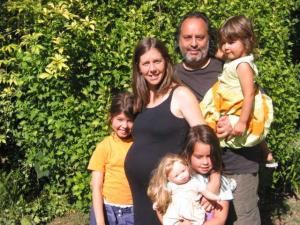 Arthur & Fiona Cristian
Love For Life
2nd August 2016CORPORATION AUSTRALIABy Arthur & Fiona Cristian
Love For Life7th draft issued 12th Feb 2007 (8th draft in process)(c) Fiona Caroline Cristian70 minute story.Comments received thus far excellent ", "fantastic", "brilliant", "moving", "inspiring", "beautiful", "hopeful", "courageous", "focused", "direction", a definitive work of the present human condition, and "this booklet will become The Manifesto for every Australian's shift in consciousness",
"This booklet must be read by all Australians". (Includes Word Document Attachment at bottom).THE COURT CASEWe are the Cristian family, Fiona, Arthur, Jasmin, Emma, Frances and a baby due late February 2007. In March 2001 we bought a beach house on the northern tip of Jervis Bay, in a village called Currarong on the South Coast of New South Wales, Australia. Fiona now owns the house.We lived in the house for around 18 months before Jasmin started school and have spent other extended periods there. We moved away from the area due to schooling concerns and, since then, we have rented the house out on a short-term holiday rental basis. Our website was www.theelements.cc but you can go here: http://www.3053.worldstays.com/photogallery.php if you would like to see the house.Fiona is not liable for any capital gains tax or land tax and her home is not an investment property. Neither Fiona nor Arthur own or have any interest in any other property, private or commercial.During the course of 2005, Fiona decided to renovate the downstairs part of the beach house to extend the holiday rental possibilities and to have somewhere family could live in the future, while still renting out upstairs. Through a broker, we investigated various refinancing options before settling on a Line Of Credit from Macquarie Mortgages (part of Macquarie Bank).From July 27th to August 25th we received three line of credit approval documents from the bank and these confirmations encouraged us to sign the loan contract with the experienced Macquarie Mortgages (MM) broker as witness. The day we received and signed the loan contract was the first time we became aware that the actual lender was Perpetual Limited (PL) and not MM.Bank staff, knowing we had seven weeks to complete renovations, caused two unexpected delayed settlements, the first for unknown reasons and the second due to house valuation expiring. Settlement finally occurred on 19th September 2005. Delayed settlements made it impossible to pay local trades-people on time causing loss of manpower and setting back the completion date by three weeks. Knowing we could not complete renovations on time, we tidied up outside of beach house and vacated the job-site. Fiona incurred huge losses.It wasn’t until our first interest payment was due in November 2005 that we found a problem; Fiona’s bank account was debited for an amount over $1200.00 more than expected. After speaking to the bank we discovered that they had issued us with the wrong product/contract, exchanging the line of credit agreed upon for a principal and interest home loan at a higher interest rate, a completely different product that we had previously rejected. We ordered a box of apples and they delivered oranges. We made it clear that we were not prepared to validate this fraudulent and misleading contract and would not make any payments until the correct contract was issued.Bank staff admitted the problem and agreed to fix it. We kept contacting bank staff who kept admitting there was a problem but continued to do nothing about it for six months, bar offering twice to amend the contract to an interest only home loan at “our request” (we made no such request as we still wanted a line of credit). They then organised private contractors to change the locks on the house without prior warning, as their solicitors sent a letter to an address we had not used for nearly five months, even though we had been receiving other bank correspondence at our new address. Holiday tenants were left locked out, forcing us to find and pay for alternative accommodation for them, late in the evening. The bank trespassed, broke and entered Fiona’s home and caused damages without having a court order for a writ of possession nor being in the company of a Sheriff as required by law.With help from contacts outraged by the actions of the bank, we reclaimed the house four weeks later by changing the locks. Less than two weeks later, one of these helpers, a well-known anti-bank campaigner was shot through the hip and tortured for one and a half hours in his home by two masked men. He and his wife, both in their seventies, were hog-tied, gagged and left helpless. The culprits have still not been found. This event upset us greatly but left us more determined to fight for justice.After being served a Statement of Claim for Possession in the Common Law Court by PL in July 2006, we have ended up in the Supreme Court of NSW, fighting for Fiona’s home, which the bank intends on stealing from Fiona, through no fault of our own.Our journey through the courts has been a huge learning experience, as we became self-litigants after our one and only legal representation, condoned fraud on the part of the banks and refused to act according to our best interests. Even with all the evidence at hand, solicitor Paul Kean from Macedonie Christie Willis ignored legal remedies we later found in current law books such as Fraudulent Misrepresentation (Mercantile Law), Unconscionable Conduct (Contract Review Act), Tort of Deceit (Tort Law) and Section 36 (1) of the Consumer Credit Code.Of all the remedies available, Paul Kean could only find one, hesitantly at that, under Section 52 of the Trade Practices Act. Paul Kean also disclosed Fiona’s sensitive personal financial information to the plaintiff’s lawyers without her approval or instructions, as well as not acting on instructions we gave him, so we immediately dropped Macedonie Christie Willis to save ourselves from ruin. We realised that lawyers on both sides of the fence will gang up to protect banks similar to the mafia protecting their business interests, quietly amongst themselves.Fiona then applied for legal aid and was rejected on appeal, on the grounds that legal aid is not available for investment properties.We then applied to the NSW Bar Association for a pro bono barrister. On the 10th October 2006, Arthur chatted with pro bono barrister Richard Killalea. After listening to our story Richard said, “The bank gave you the money, didn’t they? Have you been disadvantaged by the bank giving you the money? Regardless of the banks stuff up with the contract, you drew down their money, didn’t you? The Supreme Court Judge will see your case that way. The bank is running a commercial operation and it is a business and the banks charges are part of the business and these costs, You Will Have To Pay!”Each time Arthur tried explaining circumstances, Richard would immediately interject saying, “Stop confusing the issue, Stop beating around the bush. We are dealing with real issues here and keep just to the facts. Stop drifting off looking for avenues.”We had to let go of the Pro Bono Barrister because we strongly felt that he was also protecting the banks and was trying very hard to convince us to accept their law. This was when the penny finally dropped and we realised we were completely on our own, ostracized from their law. If it weren’t for men like Joe Bryant and John Wilson who have helped us immensely, we would have been lost in a legal system far stranger than any weird planet encountered on Star Trek.To précis a long series of court visits up to 29.01.07, following are the main events: on 15/11/06, Justice Hidden ignored unarguable evidence of fraud and ordered a writ of possession without determining the family’s cross claim (that the contract was invalid and void). He also said that the case was still continuing (interlocutory). On 05/12/06, Registrar Howe ignored two notices of motion for a stay on the writ of possession and on the 14.12.06 he dismissed them, despite Arthur (acting as Power of Attorney for Fiona) insisting repeatedly that he had evidence to prove that the bank had conducted fraud and that the matter needed to go before a judge. Registrar Howe refused. We were stunned.On 22/12/06, Justice Beasley, of the Court of Appeal, admitted there was a problem with the bank’s contract, acknowledging the contract and the cross claim had not been determined by Justice hidden, and then made an offer of inducement, a conditional stay on the writ if all outstanding interest were paid. Arthur accused her of being got at by the bank.On a few occasions Arthur told her that she was trying to blackmail him and refused her offer of inducement, which would only validate the contract, protect the bank and establish a precedent. Justice Beasley then offered legal assistance for a pro bono lawyer and barrister to represent Fiona, paid by the state government. Arthur also refused this offer, saying he felt he could do a much better job for the defendant than any other lawyer or barrister in the country.On 21/12/06, Justice Simpson and again on 19/01/07, Justice McDougall, ignored all evidence, bulldozed ahead and refused to issue stays on the writ. The Supreme Court issued the writ on 08.01.07 and the Sheriffs have been instructed to take possession of the family’s home from 20.02.07, even though the writ has not been sitting in the sheriff’s office for 21 days as ordered by Justice Hidden.During the case, we realised that both the MM approval documents and PL contract were created and signed (computer signature) by James Angus, Manager Operations for MM and Authorised Officer for PL. If he is real, James Angus is the only other party to the contract and the one who made the switch, yet he has never appeared in court or provided an affidavit.Throughout our court case, we have been dealing with third parties who have nothing to do with the negotiations, agreement or the formation of the contract. The bank organised a 3rd party contract altering squad to continue the deception on its behalf in court. Some of those members and supporters are Gerard Thomas Breen and Gary Koning of Dibbs Abbott Stillman Lawyers and Barrister Stephen Mark Golledge.Along the way, bewildered by the rapid escalation of a seemingly simple problem with a seemingly simple solution (issue a new contract), we have been learning about the financial system, the legal system, and the way Australia is governed. We have discovered that private corporations run Australia and that these private corporations will protect one another to the detriment of justice, fairness, equality and freedom for all citizens.We thought our problem would be easy to fix but the bank wouldn’t sort it out. We thought the courts would sort it out but we discovered that they are a private corporation only interested in protecting another private corporation.We thought barristers and lawyers would sort it out but we discovered that many of them are private corporations too, and not interested in taking on a bank.A question finally dawned on us, “What is it that the bank, the solicitors, the barrister, the registrar and the judges are trying so hard to protect?”And along came our answer.Documents We Filed In The NSW Supreme Court Can Be Found Here: http://loveforlife.com.au/content/07/01/13/defendant-documents-fiona-car...
All Other Documents And Information Can Be Found Through Here: http://loveforlife.com.au/content/06/12/06/nsw-supreme-court-case-macqua...THE CREDIT RIVER CASEBanks will and do create credit (money) out of thin air like a magician pulling a rabbit out of a hat.The Credit River Case was conducted in the township of Credit River, Minnesota, USA, on 12th December 1968.Before a jury of 12 and Justice Mahoney, it was established that the money we are loaned by banks is created out of thin air with nothing of value behind it. The case, between the First National Bank of Montgomery (plaintiff) vs Jerome Daly - the defendant, established a monumental precedent in law that put the cat amongst the pigeons. This precedent has become the Achilles heel of all credit creation banks around the world.In a case similar to ours, the plaintiff sought Common Law action for the recovery of the defendant’s home due to default of mortgage payments. The defendant, acting as a self-litigant, stated that the plaintiff created the money and credit upon its own books (meaning out of thin air), by bookkeeping entry as the consideration for the Note and Mortgage, and alleged failure of consideration for the Mortgage Deed. (Gold or Silver is the consideration the defendant speaks of, i.e. he is saying that the bank had no Gold or Silver to back the loan in the first instance). He also stated that the Sheriff’s sale, passed no title to plaintiff.The president of the bank Lawrence V. Morgan, appearing as the plaintiff’s only witness, admitted that all of the money or credit which was used as a consideration was created upon their books and that ‘this was standard banking practice exercised by their bank in combination with the Federal Reserve Bank of Minneapolis, another private bank, further that he knew of no United States Statute or law that gave the plaintiff the authority to do this.” The bank manager admitted that the bank had created the money (credit) out of thin air and loaned it to the defendant, without first explaining to the defendant, where the money came from.Even though it was not challenged or determined in this court case, we believe that the bank had conducted fraud. There was no money for the bank to loan in the first instance and yet the bank cheated the defendant by lying to him that they had loaned him money.The jury returned a unanimous verdict for the defendant and Justice Mahoney carried out the will of the jury. The judge ordered the return of the defendant’s home as his rightful and lawful property and the mortgage contract was made null and void. Jerome Daly got to keep his home with no debt hanging over him and the bank walked away with nothing because they loaned nothing in the first place.Two weeks later Justice Mahoney was murdered. Who would have benefited from such an attack? Obviously the bank and those who benefit from the credit creation/debt finance system.The case was buried for a long time to ensure there wasn’t a flood of cases using the precedent set.As with our court case, the banking and legal system was attempting to say that a piece of paper (our mortgage), issued by a private corporation, is more powerful and higher in standing than a real flesh and blood human being. This also means that a corporation that issues pieces of paper (bills, fines, fees, penalties, rate, etc.) sits higher in standing than man or women. We don’t agree.Just as a baby cannot be conceived without the exchange of sperm and egg, naturally, medically or scientifically, a contract cannot come into existence without an agreement with full disclosure. We made no agreement to have the contract we were issued with and yet the legal system is acting as a totalitarian, ruthless dictatorship at the behest of the bank and insisting we accept it.They are saying that private corporations have the power to contract any man or women and bind any man or women to their contract without an agreement. Is this not slavery? The banks alone cannot enforce this without the backing and involvement of bureaucrats, politicians and the judiciary, as a crime syndicate.We wonder what an impartial jury of our peers would have decided about our court case, rather than one man who is biased towards the bank. It has become clear to us that trial by jury is dying out because the outcomes of court cases like ours can be controlled more easily with just one judge. Many times throughout the case we have asked who is benefiting from the decisions being made; a multi-billion dollar private banking corporation or a suburban housewife? We have never received a reply but it is obvious who would stand to lose the most if we won our court case - The Banks!The banks cannot afford to see our court case establish a legal precedent that will damage, if not destroy, the power and control they currently have over our nation.Credit River Case Documents We Filed In The NSW Supreme Court: http://loveforlife.com.au/node/54
Many Other Documents We Filed In The NSW Supreme Court Can Be Found Here: http://loveforlife.com.au/content/07/01/13/defendant-documents-fiona-car...LOOKING FOR TRUTHIf the air is poisoned, we are all poisoned. Whatever is being done to the Cristian family is also being done to you and upon everyone and everything you care for and love.We have written Corporation Australia to share the knowledge and insights we have gained about the so-called Lucky Country and the human condition. What we have discovered is that the real power in Australia is the crime syndicate’s debt finance/credit creation system that we all use. This has become the dictatorship that controls us.The crime syndicate exists for the huge rewards available for those behind the credit creation/debt finance system. The members are the higher levels of government, the law and the banks, protecting and upholding the power to produce “nothing money”. When we borrow credit, it is not money that comes from a savings account that is shifted into your account. If a friend withdraws $100.00 to lend you, the debit from his/her bank account, and the subsequent credit in your account, can be plainly seen. With “nothing money” there is no such debit in the bank’s books. They have literally created the credit out of nothing and called it money and they charge us a fee for doing so. This is where our financial problems begin.Money is supposed to exist ONLY so we can exchange and share our goods and services, but credit now dominates our relationships and our lives in a way that nothing else of life does. The debt finance/credit creation system is the power and control that the private corporate world exercises over the rest of us, like a disease overtaking a healthy body. This “nothing money” disease is gradually destroying our security, our freedom and the trust between us.What we are attempting to do is show how this disease has spread throughout our society to affect us all and how we need to develop our communities collective immune system to heal this disease. When we don’t have a strong immune system, we get sick and the disease gradually spreads around our bodies, taking an organ here, a limb there, a gland, another organ until our bodies can no longer function and we die. In the same way, our society is being gradually eroded by the symptoms of corruption, collusion and deceit. Without community immunity civilisation will re-enter the dark ages.Those human beings supporting corruption, collusion and deceit emanate a hatred of life, which compromises our ability to love life and forces us into using the systems that they want us to use that are destroying our world. The environmental disasters; the social disasters; the economic disasters; the human, and the human relationship disasters that are consuming our communities and our planet, are all linked to debt finance/credit creation and fractional reserve banking. We have realized that, until we solve our debt finance/credit creation system, we cannot solve the other problems facing us. We hope that Corporation Australia will help you comprehend how we can begin to firstly heal ourselves, and then our society until we have strong communities providing the love for life support systems we all need that takes humanity into the 22nd century.FEARDarkness has power only in the darkness. The light has power both in the light and in the darkness. The real feelings that stream through you is your love for life transforming the darkness back into the light. There is no fear that can survive in your love for life unless you forget to love all of life. Where there is no love there can only be darkness.The tentacles of this psychotic debt finance/credit creation disease provide the life-blood for all the greed and selfish systems and institutions that make up the world we are familiar with and see as normal, but this disease is biased because it wants to maintain its power and therefore everything it does is to support its power and its image. The systems set up by this money power, are also in place to support it, hence the protection it receives from politicians, judges, the media, the education system, etc, leaving most people to believe that there is no alternative to the systems we live under. The money power is always in fear of losing its power so it constantly reinforces it to the point where everything is dependent upon and subservient to it. Can you think of anything in the current human experience that is not dependent on “nothing money” power?We protect the financial system rather than protecting one another. We are all kept so busy perpetuating the survival of the financial system that we don’t have time to put our energy into supporting real life and our love for life. The financial system gives us the life-blood (money) to live within it, but it is suffocating the real world and replacing love for life with mammon, the love of money. The source of the financial world is selfish and about benefiting those at the top, creating a world that is all about accumulation and looking after oneself and those few we feel we should share with. Most of us experience worry and fear about where the next dollar is coming from, either regularly or at least sometimes, and it is this fear that leads us to hoard and be selfish, going against the real life-energy of life and love for life. We need to be creating a world that mirrors the world of nature, where the essence of life is taken care of, so no one needs to ‘worry’ about air to breathe, water to drink and food to eat.The greed and selfishness perpetuating the way of life we have come to accept as normal, is what we are determined to see change. We want to be part of a love for life system that protects and honours life, rather than one that does not care about the lives of all those who make up life. There are alternatives to the current systems we live under, systems that place life before finance and government and, just as people once had to change their belief that the world was flat, so we all need to stretch our imaginations and have the determination to change to a system that benefits all rather than just a few.We are continually being lied to about the alternatives available for transformation, as well as our true history, origins and potential. The presence of the psychotic money power has compromised just about all areas of our lives with their chronic lies. Who trusts politicians, the legal fraternity and banks?To start our investigations into the money power, we went back to the beginning of what we thought was The Commonwealth of Australia.COMMON WEALTHFREEDOM exists in spite of attitudes, religions, ideologies, and economic, judicial and political machinations and not because of them.Most Australians mistakenly believe we have a Constitution that determines how we are governed and the laws that are made that have an effect over our lives. Most Australians are unaware that, even to this day, The Commonwealth Of Australia does not have a Constitution and in fact, The Commonwealth Of Australia is now a registered private corporation, which the men and women of Australia do not own or control.How did this happen?Why have the men and women of Australia been lied to for more than 100 years?Who has really benefited from this 100-year-old secret?Lets find out.There were three referendums over the Australian Constitution prior to 1900. When the results of the third referendum of 1898 for the proposed Australian Constitution were sent across to the British Colonial Office, 68 alterations were made by the Colonial Office before it was presented to the Imperial Parliament as a bill for debate. The men and women of Australia were never informed of these changes or asked if they approved of them.The British Imperial Parliament passed the bill which became THE ACT to Constitute The Commonwealth of Australia (UK) 1900. THE ACT consists of nine clauses of which the Constitution of The Commonwealth of Australia is only clause nine. The first eight clauses, mistakenly referred to as the preamble, are only amendable or alterable by the British Imperial Parliament and clause nine is only amendable by the men & women of the Commonwealth of Australia, in accordance with section 128 of clause 9.The British Imperial Parliament passed the bill not in accordance with the will of the men and women of Terra Australis, rather in accordance with the will of the Colonial Office. This is why Australians do not have a valid constitution and there is a very good reason for this occurrence, which you are about to find out.Of Note: The current printings of THE ACT bearing the “Australian” Coat of Arms are a nullity because there has never been an authorization, nor could there be, to place the Australian Coat of Arms on British Legislation. Any legislation bearing the word “Australia” is also a nullity because the name of this island continent formerly known as Terra Australis is now formally known as the Commonwealth of Australia as per THE ACT to constitute the Commonwealth of Australia (UK) 1900. There is no authority to alter that name and this is expressly implied in clause 6 of the act where it says, “The Commonwealth shall mean the Commonwealth of Australia”. Nowhere in the document is there any authorisation to shorten the name, so to speak of “Australia” is going against THE ACT.There is a big difference between the “common wealth” of Australia, implying that the men and women equally share in the country’s wealth, and just Australia, which contains no reference to the fact that the men and women of Terra Australis are supposed to equally share the “common wealth” and have an equal say in what happens.So we can see that, from the very beginning of our so-called “free nation”, there were plans already being made for the corporate takeover of Terra Australis. “Australia” really means ownership by private corporations, which means ownership by the men and women behind those corporations.THE PLOT IS HATCHEDOur duty to love for life has been replaced
by our duty to mammonWhen British internationalised private corporations began supplying their privately owned debt finance/credit creation products into Terra Australis indicates how far back the plot was instigated. Add another ten to fifty years prior to their first loan and we are around the time when the plot was hatched. During the mid to late 1800’s, we can see that there was collusion going on between members of British corporations, British Parliamentarians and members of the Royal Family.After the battle of Waterloo 18th June 1815, when the London stock market crashed, The Bank of England fell into the ownership of the House of Rothschild’s and soon became the first privately owned central bank in the world. It is more than likely that the masterminds that plotted against the citizens of Terra Australis originated from the House of the Rothschild’s.After the end of WW1, Australia, having already become a member of the League of Nations, signed the Treaty of Versailles. Only sovereign nations could become members, proving that we had already severed our links with Britain and the Queen.Since at least the Treaty of Versailles, Australia has been a sovereign, independent nation but the management of our nation has hardly ever been in the hands or the will of the Australian people. So who has been really running this country all this time, if not the men and women of Terra Australis?The UK Privy Council has confirmed that they have no records showing that the Queen has appointed any Governor-General or State Governors since 1927, contrary to what most people think. In truth, the Governor-General is appointed by the Prime Minister (or those behind him) and the State Governors are appointed by State Premiers (or those behind him/her) and it is these governors who are responsible for the appointments of Judges, amongst other positions. It is hard to believe that a Prime Minister or State Premier (or those behind him/her) would appoint anyone who did not fit in with the private corporation agenda of those in control.Severed and isolated from the real protection of the British Royal Crown and under the cloak of darkness, the men and women of Terra Australis have not only been terribly let down and misled by the British Royal Family and the British Imperial Parliament, but have also been allowed to be brutally attacked by British internationalised private corporations. The British Royal Family turned a blind eye to Australia. Do they have vested interests in any of these private corporations today? Rio Tinto is one. How many others are there? We guess there are plenty buried under numerous layers and obtrusions that may take a lifetime to unravel.While the men and women of Terra Australis have been involved in wars, fighting for “Australia” and “Freedom”, the architects with the wealth and power to cause those wars have been stealthily conducting their own war on those same men and women, resulting in the takeover of almost all their common wealth.The blossoming of the privatisation agenda all over Terra Australis today is the fruit of the labour of everyone involved in the dream of stealing all of Terra Australis from its inhabitants.Through a process of gradualism, so as not to awaken the innocent men and women of Terra Australis into becoming aware that Terra Australis has been under attack and that all forms of government have been hijacked by private corporation sympathizers, a series of ongoing distractions have been wielded upon its citizens in the forms of war, taxation, depressions, recessions, inflation, sport, entertainment, the arts, drugs, gambling etc. All these forms of distraction are conceived and/or backed by private corporations.(All sections from here on to Fantasyland are incomplete and will be updated with the completion of 8th Draft)See also : COMMONWEALTH OF AUSTRALIA IS A CORPORATION 
Researched During 2006
Arthur & Fiona Cristian - Love For Life
http://loveforlife.com.au/node/6883MAMMONMammon, takes away the power of life.
Training us, to fear what comes tomorrow.
Mammon, becomes the air we need to breathe.
We serve the beast who has the life we borrow.
Psychic Reign Jan 2007Unfortunately money and material wealth is an intoxicating mix. Those that have it are happy to live the lie in blissful ignorance and apathy. Those that don't have it, continue to allow themselves to be motivated by greed and envy in order to get it. It's a sad reality. John AkeAs we have stated, the main tool for the takeover of this country, from the outset, has been debt finance/credit creation issued by private corporation banks and financial institutions. This “money”, created out of thin air, is not backed by common wealth but is used to take the common wealth from the men and women of Terra Australis. Debt finance/credit creation is owned by private corporations; it is never part of the common wealth and we can never own it and this is why credit creation, by association, is known as debt. We have to give it all back and the extra fees and interest attached to it have to come from our common wealth, as they were never lent to us, and besides, this is the only real wealth that the men and women of Terra Australis have to pay their debts.Australia was bankrupted in the early 1930s and the gold standard was removed so it has been a long time since the money we use has been backed by any real wealth, i.e. gold and silver. The gold was confiscated by private banks whose assets have been increasing at $30 billion dollars per month since 1985 to now be worth well over $1.2 trillion dollars today, double the value of Australia’s economy.The debt finance/credit creation system lends you ten apples but demands that you pay back eleven. If we imagine that all of the loans (mortgages, personal and business loans, overdrafts, bonds, credit cards, etc,) created in Australia over the last five years equal five trillion apples with an interest rate of 10%, an extra .5 trillion apples must be paid to the bank on top of the original five trillion. Where are we supposed to find the extra apples? They do not exist, as they were never provided in the first place. A percentage of the .5 trillion will come from the original apples floating around in the apple supply with others being paid by further borrowings of apples. Those that can’t find any spare apples and cannot or do not want to borrow anymore, have to give up their common wealth assets. After more than 100 years of applying this despicable tactic and when the dust has finally settled, the common wealth of Terra Australis will be 100% owned by private corporations. This is the real goal of those behind the private corporations.Imagine the Australian apple supply is a bathtub, which is half full with the tap on and the plug out. All the water pouring in is the 5 trillion new apple loans and all the water pouring out is the 5 trillion apples being used to pay off the 5.5 trillion-apple debt. If the tap was turned off with no more apples available, the level in the bathtub would go down because all bank & finance loans must still be paid off regardless of how low the apple level becomes. Banks have no plugs. Many Australian’s get caught as the apple level drops and drops. There just aren’t enough apples to service everyone’s debt. We will be .5 trillion short to balance the ledger. When you take this example and imagine the scam operating over 100 years you can see how the crime syndicate has gradually cheated the commoners from all their common wealth.If the crime syndicate wants inflation they just turn the tap on full blast and the apple level reaches or flows over the top of the tub. If they want a recession they turn the tap down so that less apples pour in to the tub while more apples flow out of the tub. If they want a depression they just turn the tap off. If a depression hits rock bottom, the tub is empty but the banks still want their interest payments, which means up to four million Australians will be bankrupted unless an amnesty kicks in. The crime syndicate manipulates the apple level to suit their greed for common wealth.Whatever apples are in the bathtub is what we all use to trade our goods and services. In America a major depression occurred prior WW2; the commoners had no paper money or coins but all shops were full of stock, willing labour was a plenty, but there was no money. How absurd can life get! People were forced to barter or starve and the black market flourished. Are we heading for similar times shortly? We think so. Mammon credit has become the fence that separates the human cattle from Mammon’s food, shelter, security and freedom. No credit = no options, no freedom, no life.The cost of supplying the five trillion apples is minimal, nowhere near .5 trillion. So why are we told that we need to give back 10% more apples than we borrowed? There is no reason other than to make more apples for those who lent them. Interest rates are arbitrary; rises and falls in interest rates are manipulated to suit the agenda of the apple lenders. Just as a tradesperson can decide to charge $30.00 an hour or $130.00 an hour, so interest rates go up and down at the whim of the lenders. It has nothing to do with the amount of apples lent and circulating in the apple supply. The trade of goods and services does not cause inflation. If you and I agree to exchange a box of bananas for a sheepskin, our exchange does not cause inflation; the values of the box of bananas and the sheepskin do not change. Whether communities or nations are exchanging (barter) the same applies; there is no inflation.Why is it that financial institutions are allowed to ask for more than they give? If a tradesperson worked 3 hours and tried to charge for five, we would be outraged. If the sun wanted 10% return over and above what it gives out there would be no earth today because the sun would have swallowed up the earth due to outstanding interest payments.FRACTIONAL RESERVE BANKINGPeople who love all of life but are atheists are still the real lovers of all of life. People who say they believe in God but will not love of all of life are still the real haters of the lovers of all of life. Our systems mirror these truths. The proof is in the pudding revealing the true nature of those who own and control the systems that govern us.When a bank fraudulently lends you 500 thousand apples (out of thin air) for a land or home mortgage, your land or home firstly becomes a registered and secured asset on the banks books (they won’t give you their debt finance/credit creation money until you have signed their loan contract and their mortgage document). The application form you sign becomes the promissory note with which the lender arranges the credit facility with the Federal Reserve Bank, as allowed by senior bureaucrats and politicians in the Federal Government (all private corporations). Without the approval of the private corporation government, private corporation credit creation could not happen. This is where the private corporation banks and the private corporation government, containing private corporation politicians from all sides of the political fence, collude to uphold the private corporation mammon value system, backed up by the private corporation legal system to enforce it.When they have your land/house signed up as an asset, they can use that asset to create more loans out of thin air with your house being the security. They can do this many, many times over, which causes inflation through the flood of credit in the apple supply. For example, your land/house, worth 500 thousand apples could end up being the security for 5 to 50 million apples.The Aboriginals didn’t have economic values attached to Terra Australis. They saw themselves as being connected with the land, the air, the water, the sky and everything in between. The land was not for sale because it could not be bought. It was not anyone’s to sell. They practiced common wealth for thousands of years.Mammon has invented an economic value system for our land and homes because they are real, as opposed to the credit created by the banks. While your home has value the banks can lend you its credit because the value of your land/home is what allows the bank to produce their credit in the first place. Without the security of your land/home the bank has nothing of value to instil value to the credit they have issued. If your land/home is worth nothing and their credit is worth nothing, then you both still have nothing. Banks can only achieve security through values. No value – No security.During the 1800’s, the British Internationalist private corporation bankers placed Mammon’s economic valuation system on the land of Terra Australis. The citizens were kept in the dark. Since then we have been gradually conned into competing for the common wealth, broken up into millions of sections, lots and plots. It is our force-fed mammon belief in the economic value of the land that causes us to compete and push up the Mammon values and thus Mammon inflation. We do this because of our wish for the security we feel when we have our “own” piece of land. Our uncertainty about tomorrow has been spin doctored by the Mammon system. It was not something the Aboriginals ever felt.A series of private corporation links must stay together otherwise the scam falls flat on its face. This is why at the senior level, all private corporation political parties are connected and are working together with many senior private corporation bureaucrats for Mammon. Regardless of the revolving door, all senior private corporation politicians are bound to Mammon. Senior politicians and bureaucrats can’t rise up the private corporation ladder without also selling out to Mammon. The Mammon Fractional Reserve Banking scam must be upheld at all costs. No cracks must appear. Fractional Reserve Banking accelerates the growth of the Mammon disease.In our court case, we are the antibodies fighting the parasites who want to assimilate all the common wealth. The parasites want to stop us at all costs, which is why we continually encounter arrogant judges denying our legal rights, telling us that we are not eligible for justice, liberty and freedom. The legal system is unable to enforce such a ridiculous and outrageous notion without the full backing of government. The bankers, the politicians and judicial officers are all in on the scam together.MAMMON IS SERFDOMFreedom only exists for us when freedom lives for everyone and everything all around us. If we are not free then nothing around us is free. Community built upon quicksand is not a good place for anyone.All the financial jargon our economic experts learn at school and university is a camouflage and does nothing to change the fact that the goal behind all financial institutions and transactions is to take more of the common wealth from the people. When you are expected to give back more than you are given, all you have left to give back is your life, meaning your goods and services. You give your time working to pay your debts and, if that is not enough, you have to give up your goods as well, which is everything you have that is real and part of the common wealth. This is how you have lost your freedom and become a slave. Those behind the debt finance/credit creation system want you to become a slave and you are a slave. Instead of being invaded by an army, taken prisoner and forced to live as slaves, we have been conned into accepting a financial system that makes slaves of us. This financial system is another version of serfdom.When the common wealth government started borrowing debt finance from the private corporations (instead of creating and using ONLY common wealth money themselves), they started giving away the common wealth assets owned by the men and women of Terra Australis to service the interest (debts).When money is created and backed by common wealth, it is almost impossible to take the common wealth assets away from the men and women of Terra Australis because there are no interest charges or debt attached to it. Common wealth money is part of the common wealth.Without common wealth, the men and women of Terra Australis are forced to live in a user pays environment because everything that was once part of the common wealth is now owned by private corporations and this is why we pay and pay and pay for everything and everything. Without common wealth we have become slaves in our own nation.Private Corporation control means toll gates to drive on Terra Australis, it means rates to live on the land of Terra Australis, it means paying for every mouthful of water that flows on Terra Australis, for all the fruits of nature that we eat, for energy, for transport, to communicate, for health care, driving to a city beach or a National Park, and for education. We pay for our babies to become an asset to a private corporation when we register their births and we pay duties to one when we die. Very few people are able to have a life on earth without being under the control of Mammon.One way or another, we are always contributing to Mammon, Mammon being the love of money (debt finance/credit creation) which is the property of private corporations and of everything that comes to life as a result of the hiring of this privately owned contracted money. We can never own mammon’s money; only borrow it with fees and interest attached. Mammon is debt.Offerings to Mammon corporations occur throughout our daily lives enslaving us to the treadmill in order to have enough to complete our obligations. And as private corporations are all about debt and inflation, we pay well above the real common wealth value of everything. This is how we have lost our common wealth. The fact is, if we all owned everything and were free of the current system, everything would be free because we would all look after it and share it as a family would.MAMMON VALUESThere cannot be an outside unless there is an inside. The inside always determines the outside and the outside can undermine the inside.We have become obsessed with the Mammon value of everything at the cost of our real common wealth assets: we talk about real estate “values”, and investments, securities, stocks and shares, savings, superannuation, not realising that the private corporations control these values and they can cause them to go up or down anytime they wish because they own all the debt finance created. Mammon has strings attached to all its property.This is the whole point of inflation; mountains of Mammon credit becomes available allowing men and women to compete for assets, pushing values up and up, enticing people with the dream of a quick profit like a heroin addict lured by a quick fix. But when the crash comes (when the debt can no longer be paid and the screws are tightened by manipulated interest rates), the money power is able to suck up the real assets as the people and the government are forced to sell and the citizens of Terra Australis lose their common wealth.The values are not important; once you no longer own something, you no longer own it. Whether a house is worth $30million or $5.00 does not matter. The debt monetary system of mammon is a trick to deprive us of all our assets; in the end, no one can win under mammon except mammon. As all the elderly people forced out of their common wealth family homes through the introduction of Land Tax found out, it doesn’t matter whether you are in debt or not, rich or poor, old or young; if the private corporations want to take away what you own, they can find a way to do it. The Cristian family is finding this out the hard way.We have become so caught up with Mammon values, chasing pots of gold, that we have forgotten all about the true value of having common wealth and have failed to notice that fewer and fewer people actually have anything of real value anymore. Whatever value they believe they have is but a fantasy.The insanity of this is such that we are selling Telstra to ourselves when we already own it as part of our common wealth. With common wealth there is no need for Mammon but with Mammon there is no common wealth. With common wealth there is no fear for tomorrow and no need for private corporations. With private corporations everyone is in fear of tomorrow’s uncertainty.With private corporation bills upon bills to pay for all our necessities hanging over our heads, peace of mind is hard to come by. If this psychopathic madness is not stopped, there will no longer be any pockets of freedom left on or under the land or in the sea, the sky and space; there will be nowhere to get away from Corporation World. And we call this normal. What a joke!MAMMON OPERATIVESThe British Internationalists planted the seed for the apple tree that is now being harvested, well before Australia’s Federation. The House of the Rothschild’s, amongst other aristocratic bloodline families, are the gardeners who now harvest their global apple produce. Their combined wealth is in the tens of trillions of dollars. The wealth of Rupert Murdoch and Kerry Packer is ant size against the towering height of Sydney’s Centrepoint Tower. The money families keep their wealth a secret so as not to alarm the commoners with the knowledge of their unlimited resources. We see only the tip of their iceberg because that is all they want us to see.The British Royal Family, The British Government, Australian Prime Ministers and many of the politicians, judges, bankers, educators, media moguls and everyone else involved in this private corporation take over of the Commonwealth of Australia have betrayed the men and women of Terra Australis and are answerable to all of us. The real flesh and blood men and women behind Mammon Corporations, including those who are loyal and sympathetic to the cause of Mammon are extremely arrogant and ignorant of the love for all of life. In their eyes, the men and women of Terra Australis are seen as their cattle to use as they see fit.The usurping of all Common-Wealth of Australia Government authorities and assets to feather the interests of those involved in the takeover, has left us slaves to the private corporation dictatorship of debt finance/credit creation with their debt and interest payments being the guns at our heads.Behind the scenes, professional contracted scribes (lawyers, barristers etc) employed by private corporations are creating legal documents that become the bills that our private corporation politicians push through private corporation parliament to become private corporation statutes, allowing private corporations to own and enforce the private corporation taxes, rates, fees, penalties, interest charges, fines, tolls, etc, that we have to pay or face the consequences before the private corporations that are judges, jails, rangers, police, etc. The men and women of Terra Australis have had hardly any say in the on-going rush of private corporation statutes being pushed through private corporation parliament since 1900. All these private corporation statutes and private corporation charges serve to keep us distanced from the common wealth of the land and to keep us apart from the common wealth we can create when we come together.In terms of Mammon values, the private corporation asset value of its pirated Terra Australis common wealth assets is now well over two trillion Australian dollars (10 to the power of 18 = $2,000.000.000.000.000.000.00 or million x billion). These are common wealth assets that would have been the inheritance of our children and great grand children but our ancestors, grandparents and parents have all let us down and it is now up to us to fix this problem of debt before it is too late. We only have less than three years before outright private corporation military dictatorship has been declared and every man and women of Terra Australis is a microchipped slave forever. See the Mondex multi-media attachment in our website under banks.In a nutshell, The Queen, The Crown and the Commonwealth of Australia are private corporations, as are all local, state and federal government departments, political parties, the media, and many barristers and lawyers. The ATO and the RTA are just some of the many private corporations making money for private interests. They do not benefit the men and women of Terra Australis. They are part of a ruthless alien occupying force coveting the common wealth of Terra Australis. The Royal Family is one of the main instruments behind this private corporation take-over and the rape of all our common wealth assets. The men and women of Terra Australis have been chronically lied to over and over again by our politicians, our media, our governor generals and state governors, our judges and by both the Kings and Queens of England. Our new website will shortly detail information, with evidence to back-up what we have stated.We have gone from being a country where taxes, up until the 1950s/early 1960s, were almost non-existent. We had a half a percent income tax and a half a percent sales tax that came and went. All the other direct and indirect taxes we are lumbered with today, did not exist. We were able to do this because the government was still creating more common wealth money than borrowing Mammon’s.But the weighted scale was slowly shifting in favour of Mammon to where it now hits the ground. A family of four is now paying taxes (direct and indirect) of over $600.00 per week. A loaf of sliced white bread is taxed at least six times by the time a consumer buys it. Where once an Australian dollar was valued at a dollar, today it is under 10c, possibly around 3c. The buying power of the dollar has been seriously diminished due to rapid inflation, particularly since the Whitlam era. Today, the average Australian family is in debt to the tune of at least 160% of their income.Common wealth money is debt free and interest free, and therefore does not require taxes to service any debt. When the government borrows Mammon’s money it taxes the men and women of Terra Australis to service its interest payments. When the citizens own everything, in the spirit of being a family supporting one another, we will have no need for taxes. Can you imagine a family imposing fines, penalties, fees, rates, etc on one another? Taxes are not normal – they do not have to be in place for society to function. If there were no private corporations, there would be no private banks. If there were no private corporations there would be no debts. If there were no private corporations, the whole of the Australian people would own all of the assets of this country. If there were no private corporations there would be no statutes and no daily offerings to mammon.From over 100 years of gradualism, we have become slaves to private corporations that control us financially from birth to death. So far, we still own most of our water but, if that gets sold off, we will be completely at the mercy of the private corporations, for who can live, work, trade or play without water? From there it is not far to the microchip in the back of the right hand or the scalp, confirming our status as assets and slaves to the money power.ORGANISED CHAOSThe villagers are terrified of the beast
who lives in a cave nearby.
No one has seen the dragon
but its flames scorch far and wide.
The villagers are forever reminded
of the power of this ferocious beast
But when they find the courage to look
It’s in their minds where the monster exists.So why haven’t we done anything? Why has the Australian People not complained and protested and refused to be bullied? Partly because we are too distracted keeping our heads above water, or with the footy or the T.V or a beer at the pub, or whatever interests us, but mainly because of fear of the backlash of Mammon and the stealth tactics used by the money power to introduce their plans.One method is called the Hegelian Dialectic, or problem, reaction, solution. An example of this would be as follows: the powers-that-be decide that they want to put cameras in the streets so they can keep an eye on what people are doing. However, they know that people will object if they are told that they are going to be watched so those in control start causing problems in the streets – a bit of violence, a few muggings, rape or murder, lots of noise at night, the media constantly focusing on the problems etc, etc. Soon, the people, used to expecting the powers-that-be to sort out their problems, start demanding that something be done to keep the streets safe, whereupon the powers-that-be are able to come up with a great solution; that of putting cameras in the street! The people, sick of not feeling safe in the streets, accept something they would previously have resisted.The other tactic is that of divide and rule, which involves setting different factions of the community against one another so they are too busy fighting with each other to notice the stealth tactics going on around them. Divide and rule manipulates chaos amongst society and removes the focus on love for life or balance, order and harmony and this is why divide and rule has been used for centuries, particularly in politics where the parties argue publicly, are reported widely in the media and yet policies eventually go through no matter who is in “power”. Anybody remember “No GST”? Or the sale of Telstra?When the private corporation wants the government to sell off an asset, they throw a few spanners into the works of that asset and then use the media to point out all the problems with the government management of that asset until the public is convinced that privatization is the best, if not only option.With each sell off, many Australians do become shareholders but, like the fruit falling off a shaking tree, most Australians drop off over time and through manipulation, and the controlling interest falls into the hands of the multi-transnational corporations. This is another example of how divide and rule works.Most people who work for local, state and federal government departments don’t realise what they are supporting, just as most of those who work in banking, finance, insurance, media, law, etc., are also innocent of the ramifications of what they do every day. The irony is that the very systems they are working in are the reason they are having to work so very hard in the first place!The reason most workers have no idea of the real agenda behind the corporations they work for is because of the way they are structured. Private corporations are compartmentalized, multi-level skyscraper pyramids, with many people working in the lower levels tapering to the very few on the board of directors at the top. Those working in the bottom tiers have no idea what goes on at the top; only a chosen few are invited up to the top levels where the big decisions are made with insider information only being given on a need-to-know basis. The bank teller knows less than the branch manager, who knows less than the area manager, who knows less than the regional manager and so on, through the state, national, general managers, up and up and up to the top.At the top levels, private corporations are interconnected through directorships and cross directorships, brotherhoods and sisterhoods, with compartments within compartments like a Russian doll. Politicians, bankers, directors, judges, religious and educational leaders, scientific, economic, police and military experts and media moguls can walk through the corridors connecting these seemingly unrelated pyramids, ensuring smooth management of the private corporation agenda of owning and controlling all the common wealth.All extensive gardens are planned, usually with a wide variety of flora, particularly if the owners and carers want them to be enjoyable and beneficial on an on going basis, providing fulfilment of the original concept as dreamt by its inventor/s. In the same way, the blossoming of private corporations all over Terra Australis depends on the involvement of a wide range of high-level people from all areas of life all working together for the common goal of riches. Just as the individual plants make up “the garden” as dreamt by its dreamer, the private corporations have a wide and varied range of skilled men and women who are the directors. Without real flesh and blood human beings private corporations cannot exist.Each individual pyramid can be used for divide and rule and Hegelian dialectic tactics, thus ensuring systematic, coordinated chaos. Like a prey of lions working together to corner their meal, they can work together or alone to ensure their success.Recently we have had a few judges crucified in the media but they are only white-ant exhibitions, establishing fearful precedents in the psyche of the commoners. Willing sympathizers of Mammon will work to scripts, applying fearful tactics that scare the commoners of Terra Australis into believing, "Look, if judges are not safe, gees, they can come after you and me, or mum and dad, anytime, anywhere and even break our doors down and come into our homes uninvited.”Mammon agents are everywhere, monitoring what is going on to make sure any dissenters are safely distracted into dead ends.The idea that no citizen is safe in Australia is psychologically very important for the long-term protection of all private corporations. Private corporations keep working away at breaking down and destroying the common wealth bonds that bind together all Terra Australis citizens into the large, happy, free family that we need to become if we are to reclaim our nation and our freedom. Hollywood, TV, Newspapers etc remind us of Chaos and that it is not a safe world out there so we must think for ourselves. “Dog eats dog”, and “survival of the fittest” make fertile environments for Mammon.Those who cannot fit into these mentalities are marginalized. If they can’t survive debt finance, they are shown up as losers and treated with scorn and derision.The arrogance of those working for mammon leads them to laugh at these people rather than admit that the system of mammon is faulty and rotten to the core. To admit that something is wrong with Mammon is to admit that the system needs to be changed, hence the politicians avoiding the subject of the rotten apples on the trees and focusing on how beautiful the leaves are. In our court case, we have been laughed at by the barrister and lawyers for daring to question the validity of their pieces of paper; it is surely obvious that we are deranged! We have experienced ridicule, scorn and arrogance from Judges for daring to suggest that there could be a problem. This attitude is compromising all the good people in the legal system, as they are unable to go against a system that is running out of control. Everyone involved in this corrupt system is trapped in it as they trap each other. The only way to stop it is for the citizens to stop it.On the surface, the human race has been conditioned to believe that the regular payments of debt and service obligations to the private corporation are the only way we can exist as a society. Bear in mind that the hundreds of individual, supposedly unrelated, private corporations that are the schools, medical centres, universities, the TV, radio, newspapers, magazines, Hollywood, advertising agencies, petrochemical & pharmaceutical corporations, fashion and sports, the religions, food production and
distribution, and all the goods and services that make up the mammon society we live in, are all compromised at the top of the pyramids, because the directors are all answerable to Mammon.It is important to remember that without credit creation/debt finance no private corporation could exist and, while they exist, all private corporation directors are bound to the dictates of Mammon because Mammon provides them with their life.MAMMON’S FEARIf We Lose Our True Freedom
We Become Slaves.The life of Mammon is precarious because it is based on lies and illusions and has no solid common wealth foundations. At the deepest core level anyone involved with Mammon is in fear of loss and this is why he or she work so very hard to ensure that the voice of Mammon is the only voice ever heard.It is interesting to note that the judicial and financial institutions of mammon always seem to need such high security; what do they need protection from? What have they got to hide? What are they in fear of? The Supreme Court of NSW is a high-tech fortress with many security guards, sheriffs, X-ray machines, scanners and surveillance systems. If this is a true justice system that works for the men and women of this country, why can it not be free and easily accessible for all? Is all this security there to protect the clerks, secretaries and cleaners? Or is there something about the decisions that are being made by our judges and registrars that means they need to be protected from the hoi polloi? If they were making truly just decisions that could be respected by those concerned, why couldn’t they meet in the park? It is a stark contrast to sitting around the fire with elders hearing both sides of a dispute before coming to an equitable solution, a method that seems to have worked for many cultures before us.All of mammon society has elements of this need for security, of the need to keep some people in and others out. Could it be that there are numerous commoners who are disgruntled about the way they have been treated by Corporation Australia and possibly pose a threat to those in control? Is this what they need protection from? Good people don’t need protection so just who are the good guys here?Determined commoners armed with the truth is Mammon’s greatest fear. The light always destroys the dark because it reveals those who creep and crawl in darkness. This is why private corporations are impersonal and must keep the commoners at a distance so they do not get close enough to smell a dead rat.Corporations are unable to control the men and women who can see and feel outside the fog of their Chaos. This is why we are all contracted to the rules, regulations, rituals and procedures of these private corporations, through the bills we have to pay them for the “services” we use and the mammon obligations that we live under. The bills, etc that we continually receive is the mist that maintains the heavy fog we live within. This is how they keep the commoners in the fog of their chaos so they can’t see the private corporations for what they really are. And if the commoners are lost in the haze they can be controlled and manipulated. This is how they continue getting away with stealing the common wealth, year after year.Also, private corporations are telling us that their pieces of paper (contracts, bills, fines, mortgages, rates etc) are more powerful than real flesh and blood human beings because these pieces of paper are used to force us into action. What comes first, pieces of paper or men and women? Can a piece of paper exist without men or women? Can a private corporation that issues pieces of paper exist without human beings? These questions show the absurdity of life under Mammon. We have allowed these pieces of paper to have such control over us that we are in fear of them despite the fact that they are unable to make any contribution to real life because pieces of paper don’t talk or walk or create life.Continuing with the white-ant tactics, after recent media crucifixion, another supposedly disgraced judge has started up a legal practice to help represent Aussie victims battling fines, fees, debts etc. This “champion of the underdog” legal firm is getting wide & varied media exposure (all controlled by Mammon). Now keep this in mind, anyone who really sticks his/her rebelling head out from under the mammon umbrella, particularly an insider like a disgraced judge, is considered very dangerous to Mammon. These real-true rebels must be silenced somehow, whether through censorship, being ignored, ridicule, threats, destruction of position, status, career and income, violence, poverty, poisoning or unfortunate accidents, before they can cause a huge rising up of Terra Australis commoners which will cause massive damage to the rose coloured façade that shields the true brutal nature of Corporation Australia.Private Corporations can’t afford to have the commoners wake up. Commoners who are disgruntled are offered carefully controlled pathways down which to go if they wish to vent their feelings or attempt to make changes. However, these controlled yellow brick roads are run by white ants who continue to protect Mammon and the private corporation enterprises doing its bidding. If this Judge were a really good guy, he would be dead by now or at best, terrible things would have been said or done to his family or finances to shut him up and put him out of the way. Remember, Mammon houses banksters, criminals, robbers and mafia-like operatives. If the president of the United States and his brother can be murdered, no rebelling judge is safe either from Mammon unless the people rise up in force to protect him while destroying Mammon.Almost everyone who has had a positive, inspirational influence over the commoners, particularly anyone with wealth, fame and strength of heart and mind, eventually experiences an unfortunate accident, a slow cancer-like death, suicide or murder, amongst many other awful happenings. There is hardly anyone left today whose heart is in the right place and who could cause terrible damage to Mammon, particularly over these next two to three years.Private Corporations have the coolest, iciest and brainiest criminals on their books, all trained at Mammon Yale, Harvard, Oxford, Cambridge, Princeton etc. Mammon operatives make sure they always think of the bigger picture and plan well ahead to cover each and every weakness possible that could thwart world conquest.Our politicians, bankers and judges amongst many others do not represent us because if they did there would be no private corporations and the Australian people would be living a life of real freedom.And take note: you do not own your land. The Land Titles office is a private corporation and the Title Deeds to your land belong to the Crown and the Crown is also a private corporation. Eventually your land will be taken away from you as well. This is inevitable if Corporation Australia is to achieve its goal of complete ownership of the common wealth. Corporation Australia cannot afford any cracks in its wall of protection. It must own everything, including all Terra Australis citizens, to fulfil its diabolical dream.FANTASYLANDHo Ho Ho, Santa is on his way down the chimney again.
What goodies does he bring today?Mammon is the love of money and out of this love for money that we have been induced into accepting has arisen a whole way of living that we are referring to as Mammon in this article. We are using “Mammon” to identify and demonstrate the darkness behind the world we live in and its influences upon us.When we register our children’s births, we are buying them a ticket to Mammon’s Fantasyland, a fictional world where they can go from ride to ride, always safely contained within the fences of Mammon. Mammon society provides them with a multitude of choices to keep them distracted so they don’t have time to look over the fences and see the greener grass of a world that honours life. Mammon is the beat of a different drum.Our children are indoctrinated by Fantasyland from very young, particularly if we allow them to be brought up by the T.V. and computer games. By the time most children are young adults, they are convinced that Fantasyland is the only option available for society. They have gravitated to Mammon’s chaotic rhythm beating to a different drum.Santa Claus, the Easter Bunny, Barbie and Superman all join with The Wizard of Oz to take us down the Yellow Brick Road to the Land of Fiction. When we fill our children with pre-packaged characters, their own imaginations remain undeveloped and they grow up more ready to imitate what is around them than look within themselves for their inspiration and guidance streaming from their real feelings. Being so used to fiction, we easily swallow the grown up stories fed to us by mammon and fall into the trap of ignoring our true feelings and absorbing the mammon myth. We are taught to live in fantasy so we expect fantasy lives, leading us to be ashamed when we are battling debt and struggling to survive the mammon system. We become so familiarized with the layers of stories that surround us that we forget to put the stories back on the shelf and focus on what is real. Our Mammon schools and universities prepare us for careers that are born out of Mammon and therefore out of fantasy. Mammon beats very hard and fast to its chaotic rhythm.Our conditioned worship of mammon is reinforced by the thousands of people who work in advertising and PR spending billions of dollars to instruct people that using Mammon’s money in a life of consumerism is the only way to go. Only Mammon’s money power can afford to maintain a constant reminder of its presence in every major thoroughfare of people, as well as in their homes and workplaces. Yet more billions of dollars are spent by scientists and psychologists with private corporations behind them, working out how to manipulate and enhance the human capacity for psychological and emotional addiction.Our addictions are all fiction based; many people are addicted to unnatural, processed, manipulated food but we never hear of someone with a dangerous addiction to organic oranges. The traditional real foods of nature do not harm us and are not addictive. Look around your supermarket and notice what percentage of the food on offer is real food from nature (remember that real food has not been sprayed or fertilised with a cocktail of noxious chemicals).White sugar, soft drink, margarine, low fat, iodised salt, fast foods, lollies, synthetic additives and preservatives, and fluoride in the water all cause chaos in our bodies, leading to imbalances in our emotions, leading to chaos in our minds, which ensures we stay blind to the chaos happening all around us. Petroleum products, chemicals, fertilizers and pollution from manufacturing cause chaos in nature, but our internal chaos, the emotional addictions, keep us attached to being part of what is destructive to life. This is why over 80,000 poisons are circulating in the world today. All poisons and chemicals keep us marching to the chaotic beat from a different drum.If we are in balance and harmony, in our minds and bodies, the rhythms of feelings of who we really are cannot be controlled by chaos and we will not stand for chaos. We will not allow 80,000 poisons to break and enter into our real lives and cause damages. Hence mammon’s need to gradually break us down with poisons, to send us into a state of chaos and to then keep us ruled by our emotions which are the chaotic rhythms of the beat to a different drum.Our minds should be like crystal clear ponds, full of life but calm and still, with the bottom clearly visible. The influence of Mammon is like the addition of bucket loads of mud, stirred around until the waters of the pond are murky. Our feelings are like the bottom of the pond; when our minds are clear we allow ourselves to feel our true feelings so they can inspire and guide us.When we are in a state of chaos, we are in a grey fog, unable to distinguish between black and white. While we are in this state, we do not notice the unabated growth of black as white falls by the wayside; it is hard to tell the difference when everything seems grey.The politicians, the media and experts sell us the story that our nation has never been better: our standard of living is high and we all have access to health care, education, travel, entertainment, information, sport and the arts. We have an abundance of choice in schools, universities, careers, supermarkets, cars, travel, goods and services, where we live, how we eat, drink and worship. Our lives in the lucky country shine like the gloss in a newly painted house, but if we look carefully, we can see the bubbles appearing where the many coats of undercoat are starting to peel away; the environment is dying before our eyes, the rate of suicide, mental illness and poverty is dramatically increasing, more and more of us are struggling with debt, and the number of people both in Australia and worldwide, who have enough money to enjoy all these choices is decreasing. The marching to the chaotic beat coming from a different drum instructs the middle and upper class to give up whatever is left of the common wealth, leaving the upper, upper class with the bounty.The support networks once created by close communities are disappearing, widening and deepening the chasms for those who can’t hold on and leaving the wealth of wisdom of the elder generations untapped. More and more charities are being created, but they can only put band-aids on the extraordinary multitude of sores erupting on the surface. Those lucky few who can afford a nice lifestyle are working longer hours to keep the jobs that give them the money, while others have to work two or three jobs just to keep their families afloat. Even those with money are finding themselves limiting their options due to the fear of crime, terrorism and war. We are barricading ourselves behind our brick walls to guarantee the safety of our loved ones and thus the quality of life we have is diminishing. As we feel the pressure to survive increasing, we have less time for supporting others and have become concerned only with the needs of ourselves and those closest to us.We willingly celebrate the diversity of nature, delighting in the fact that not one tree is the same as the next, but we seem unable to do this with ourselves. Mammon refuses to allow us to see the uniqueness of each one of us as we are constantly reminded that one is taller, richer, stronger, faster, prettier, fatter, brainier than the rest. Those who don’t conform are ridiculed, as are those in the public eye, encouraging us to compare, complain, bitch and gossip. Backstabbing, covered by “niceness” reflects the brutality underlying the surface gloss of Mammon life. We are drowning in niceness, with emotions running rampant beneath. No wonder we have lost community trust.We are conditioned to let our emotions run us instead of listening to our real feelings. Our emotions come out of our sub-conscious memories and are frozen, causing us to become frozen in our responses to the world. Emotions are stories of our past that have become imprisoned because we won’t let go of them. They form the destructive dam upon the free-to-be river, regulating and controlling the real feelings of our lives. Greed, selfishness, lies, secrets, fear, anxiety, opinionated, disrespect, distrust, power trips, control trips, righteousness, indifference, hatred, loneliness, unhappiness, isolation, despair, emptiness, delusion, fantasy, fiction, anger, arrogance, ignorance, justification, ridicule, scorn, invalidation, abuse, ego, deceit, uncertainty, unreliability, rebellion, enslavement, cynicism, repression, illusion, confusion, distraction, fiction, desire, jealousy, don’t spontaneously happen – they are all the result of something that has happened in the past that we haven’t let go off which dominate our attention.Feelings are like the motions of the universe, flowing and never stopping. Our feelings are real, spontaneous and free-to-be. Life starts with feelings; the relationship between a mother and her new baby is based on feelings, not thoughts and emotions. Feelings come first – feelings do not convey thoughts but thoughts can convey feelings. Emotions are Chaos – Feelings are Real.When we feed our children a diet of fiction and fantasy, we are instructing them to take and accept chaos into their lives, instead of allowing nature and everything that is real and natural to demonstrate balance and order to them so they learn it for themselves. When our children are born and we put needles full of harmful substances into them, we are introducing chaos into their bodies. It is their first dose of fiction and their first instruction to obey chaos. A body in chaos is a dis-eased body and the chaos within the body has physical and mental manifestations in sickness and depression. We are ultra absorbent and, from very young we soak up instructions and suggestions to accept fiction until we accept chaos willingly and don’t want to live a life of balance and harmony that unfold when we respond to the rhythms of our real feelings.Instead of allowing our children to develop and use their imaginations within the real feeling world of nature, we feed them with plastic stereotyped images such as Batman, Bratz dolls and Bob the Builder, all of whom are stagnant, defined characters with no room for a child’s imagination. Television and video games ignore the real feelings of the child and focus on the intellect, which without connection to real feelings aligns itself with chaos. Films like Batman reinforce the image of the chaotic world we are addicted to and the merchandise attached to every toy, film and book strengthens the box we are building around our children, until their ability to feel and then think for themselves is paralysed. Add MacDonald’s, Coca-Cola and advertising to keep their bodies and minds in chaos and they are lost in a haze of mammon and can create only chaos around them. Where members of the great indigenous cultures could telepathically communicate between each other across huge distances, as a norm, we have reverted to using mobile phones owned and controlled by Mammon.----------------Note: We have come a long way since we stopped writing this document February 2007. To add to the information found here see these documents: http://www.loveforlife.com.au/node/3385 - http://www.loveforlife.com.au/node/4651 and others found here: http://www.loveforlife.com.au/arthur_cristian - We also highly recommend that everyone read the brilliant Russian books called "The Ringing Cedars" see: http://www.loveforlife.com.au/node/1125
Arthur & Fiona Cristian
Love For Life
2nd August 2016-----------------FICTION(8th draft in process)BALANCE & HARMONY vs
ORDER OUT OF CHAOS“We” live for the circle of life
“I” chooses to break itIf our children were brought up with balance and harmony in their lives, they would be very difficult to manipulate as adults because they would have learnt to listen to the real feelings and inspirations that came from within them rather than absorbing instructions from outside them. They would already know how to be a part of real life without causing destruction to real life and how to support balance and harmony in others and in the world. They would be a true part of the real circle of life. Either we build our families from real feelings leading to real communities and nations built from real feelings, or we build them from organised chaos. We are the building blocks that need to come together to create real communities; Mammon chaos keeps us isolated from one another so we can no longer join with strength and unity in our families, communities and nations. Freedom only exists if freedom lives for everyone and everything around us. If we are not free then nothing around us is free, and we are living behind big walls built of many layers of fear, indifference and uncertainty.We have stopped listening to the real feelings that emanate from each other and have become so used to pain and suffering around us that we don’t feel obliged to do anything about it. We forget that when someone is suffering, they are suffering and need to be helped. They are not on a learning experience or living out their karma, they are suffering. There are tens of millions of men, women and children who have been hijacked from their connection to real life to support mammon and who are struggling to find some meaning in their lives, leading to depression, suicide, loneliness, emptiness, unhappiness and feeling stressed amongst many other emotions. Their real life support has been cut off and they are gasping for real life. We need to remember that their suffering and hijack is real. A soul lost to this real world is a soul who is truly lost and continues being lost even after the physical body has died. The real feelings we experience is our soul.It is the feelings of love, nurturing and creating that are real and that we experience as inspiration, guidance, intuition, gut instinct, perception and imagination. When we live from our real feelings, we are healthy within and without. Opposite these real feelings are emotions, the tentacles of chaos that do not support balance and harmony but maintain the fog of orderly chaos within and without.Emotions are the building blocks, the attributes of orderly chaos that result in the formation of the artificial personality that is our phantom ego. Our ego is the embodiment of organised chaos that is based on thought, emotion and manipulation rather than real feelings. Mammon seeks to not only unfold an artificial world for us to live within but also instructs us to produce an artificial personality that will enter and live within Mammon’s artificial world. Our phantom ego serves this purpose.Without an artificial ego Mammon has no power and control over us, and that is why Mammon works so very hard on maintaining its production line, from birth to death, so that it does not fail in accumulating lost souls. Only lost souls can be controlled and manipulated by Mammon and to be a lost soul you must have an ego. In truth, egos don’t exist. Has anyone seen an ego? Ego is the figment of our imagination gone crazy and Mammon reinforces this madness by instructing us that we do have an ego and that too much ego is arrogance and not enough ego, is weakness. The end game for Mammon is billions of lost souls trapped in their intellect, serving Mammon on the other side.Real feelings provide instructions for balance and harmony while emotions provide fictional instructions for order out of chaos. To have balance and harmony in your life you have to have balance and harmony around you. Rhythm, structure, routines and personal discipline bring balance and harmony into our real lives.Lives of rushing to work in polluting peak hour traffic, being late for daycare, drinking caffeine drinks to keep going, reading news that has no relevance to our lives and staying up too late just to have a little time to ourselves are all symptoms of a chaotic life. Real feelings have you look at the bigger picture around you and have you project balance and harmony around you so that you are always experiencing it. The same applies with chaos. Darkness can only thrive in darkness – it is unable to survive in the light. Mammon needs young people to project orderly chaos so Mammon surrounds them with chaos to perpetuate its vicious circle.Feelings will lead us into situations that challenge us and cause us to grow whereas problems arise from areas where we are stuck in chaos. Everywhere we have problems in our lives, we can find organised chaos caused by the intentional denial of our true feelings. The sun shines constantly and the rivers run constantly and, in the same way, we love our children constantly. The beauty of nature is its constant flow of sound, colour, form, scent, feel and light. We are immersed in its ever-moving real life and, when we are interacting with nature, nature’s real feelings are interacting with our real feelings. We are then guided to listen to those real feelings and we are inspired to look after all of life because we are connected to real life and love real life. This is where we find our real freedom; our freedom only exists when we love life and are living that love for life. Real feelings is what brought us into this world and it is real feelings that return us from where we originated.The chaos in our world can be healed with light, sound, colour, scent, touch and form vibrations. The rhythm and balance of these vibrations interacting restores balance and harmony where chaos once resided. Mammon’s medical systems of cutting, removing, injecting and transplanting are archaic and lead to more chaos within the body and mind. Likewise pharmaceutical drugs damage us and ensure that our bodies never exist in a state of balance and harmony.Darkness has power only in the darkness. Darkness has no power in the light. When we walk in the darkness, all is dark and there is no light. In nature there is always the real light of life. What would happen if the sun turned off? Why doesn't the sun turn off? It is because the sun loves all of life and will not abandon its duty. Those who support real life just as nature supports real life, honour their duty to real life. Mammon rebels against honouring real life and seeks our rebellion, too. Mammon wants us to believe that we can think and do whatever we want to be. There are many faces to this belief, but if we don’t accept our heart-felt duty in real life, we are contributing to the order out of chaos by being the egoic rebel that hates real life.Our real feelings are constant and carry all the heart-felt instructions for our real lives. Mammon tries to gag our real feelings so we don’t hear and feel them. When we obey the instructions of Mammon, we agree to become the lost souls trapped in Mammon’s artificial civilisation. As lost souls we ignore the real feelings of real life and the planet is dying because of it. As lost souls we are destroying the real lives of those we love as well. The blood clots of chaos are bringing our world to a standstill and killing the circle of life. When the blood stops circulating in your body you die, when the feelings stop flowing, you spiritually suffocate. The world around us is a mirror image of the instructions we are obeying. We do not have much time left to clear the blood clots and undo the stranglehold. Nature is shutting down and so are we. The only way we can fix this is by quickly giving up our fiction, our emotions, our manipulations and our Ego, and choosing balance and harmony together and being ready for Mammon’s end time.Mammon operatives, particularly those in astronomy, know that a massive naturally occurring asteroid, called Planet X or The Red Cow is heading our way again within a few years. When this object passes by, the magnetic fields of the Sun and the Earth will amplify causing the poles to shift, leading to huge earthquakes, volcanic eruptions and 2000 feet tidal waves. This asteroid caused similar activities around 3,500 years ago. Mammon has planned to deceive the human race with its self-fulfilling prophecies.For at least 6000 years the commoners (the serfs) of Europe and Asia Minor could not read or write. Only the owners of the castles, the members of the royal houses and the aristocratic bloodline families were able to read and write. In recent times the elite spoke French or Latin while the English commoners were unable to. It was during and after the Napoleonic wars that the English commoners were forced to learn the English language, a language conceived by Mammon’s French legals during the 15th/16th century.The English language has several layers of meaning, with each letter also having its own meaning. This enables chosen Mammon operatives to speak to each other across courtrooms (old English law), the media, in parliament and amongst the people. We are only taught English in the worldly sense (the language of Fantasyland), so we can’t understand the literal sense of many statements, documents, speeches, etc.So for 6000 years, generally speaking, Mammon operatives were writing all the history books and the history was their biased version. As they say, the victors always write the history. Anything containing true history has been removed, altered or destroyed. They wrote both the Old Testament and the New Testament and pretty much everything else we rely on today as our history. Mammon has cleverly crafted the end time to be ready for when the commoners begin to wake up to what is really going on around them. Mammon still wants to be in control of its serfs after whatever chaos is wreaked by Planet X. Mammon considers us as its cattle and does not want to lose control of the herd.THE DIMMER SWITCHThe immunity of light eventually penetrates into all the corners where darkness is hiding.We all know that a commercial radio can be tuned into two different bandwidths. In the same way, we can choose what we tune into with our minds; we can choose to focus on the bandwidth of chaos or we can tune into the bandwidth of our real feelings and the inspirations of a real life. Within the bandwidth of chaos, where distortions of real life are available, there are hundreds of frequencies to choose from, depending on our interests and lifestyle. It is our free will that turns the dial on the individual radios that are our minds as we select between bandwidths and stations. Just as a radio can emit talkback, rock music, easy listening or opera, so the life we experience from moment to moment comes as a result of the bandwidth and frequency we choose to tune into. The radio itself obviously does not have the rock band or opera singer inside it; it is just acting as a conduit for that sound being transmitted from the radio station. The radio is a tool and so is our body.Just as the radio is unable to create any real music by itself, so we are unable to create a real life experience without the experience of real life already being available.Imagine being lost in space, floating with only six hours of oxygen left in your air tank; you need to create a real planet with real air, water, food and shelter very fast. Can you do it? No. You cannot create real life out of absolutely nothing or out of fantasy, so we can see that real life has never not been real life. The fantasy that real life once started from nothing is a fallacy. We need real life to experience real life, but we need to will ourselves to have that real life experience, in the same way we will ourselves to have a drink of water when we are really thirsty.The will that made us eat and drink yesterday, provides the platform for our will to eat and drink today and tomorrow. The free will we have to experience real life is not limited to anything because our free will exists in spite of the real homes we live in or the real cars we drive or the real planet we explore or the real body we move around in. Without free will there can be no free will just as real life can’t exist without real life.As we change the clothes on our bodies throughout our lives, so our free will changes its bodies. Our free will reveals us for who we really are; a part of life that can never die. Mammon does not want us to connect with who we really are so it provides us with many belief systems to choose from and lock into; mortality, fear of death, religion, New Age and supreme beings. We are so used to the influences of Mammon that that which is not real seems real to us and that which is real seems not real.Our will is our real life and our real feelings guide our will; they come together as a package. Just as we put a CD containing numerous files with instructions into our computer to download a package of information so, throughout our lives, our feelings send packages of information, filled with files and instructions for our minds to unravel. However, if we are distracted, we do not always listen and the stimulation for what we will into our lives comes from sources other than our feelings.In the chaotic world we live in, we are often distracted into listening to the stimulation that does not come from our feelings. We can look at the stimulation we respond to as a dimmer switch on a light that can be turned by degrees from total darkness to intense brightness. Just like our radio that can tune into to two bandwidths with numerous stations, so our mind can choose to have its dimmer switch turned up or down, to light or dark.When we turn our dimmer switches down, we stop responding to our feelings and start listening to the stimulation from the chaos of our subconscious and our emotions, which are our ego. If we choose to turn our dimmer switches up, we tune into our feelings, which are our consciousness. We will ourselves into darkness where we are lost or we will ourselves to freedom.Just as one person can walk into a room and demand that the light be turned off, while the other person in that room can demand that the light be left on, so there is a struggle within each of us as the darkness tries to turn the dimmer switch down from the light. Unless our parents are able to protect us from the influences of chaos, our dimmer switches are turned down. If our extended families and communities don’t protect us, the dimmers are kept down or turned down more. If our schools, healthcare, food sources, the media and entertainment don’t protect us from those influences, our dimmer switches are kept down or turned down more. It is practically impossible to reach adulthood without our dimmer switches already turned down.When you consider that all the Mammon systems we live under that influence our dimmer switches are controlled by leaders whose dimmer switches were already turned down before they reached leadership, what chance do innocent children have to grow up with their dimmers switched to brightness?All the Mammon systems that influence our lives have leaders in place who are trained to keep our dimmers down, whether they are aware of this or not. From the top of their pyramids, they force their will upon the masses whose will they have dimmed down.As a result of our own dimmers being turned down, we easily accept these systems and leaders, voting them in, buying their products and following their rules. We have become so familiarized to our dimmed-down world that we support it. Just as a heroin addict cannot envisage the world of not being a heroin addict, so we cannot envisage a world without Mammon systems and so we choose to support those very systems and leaders that are detrimental to our real feelings and the real world all around us. We will our leaders into position, the way the addict lines up his next fix and then we complain about our leaders, like the addict on a downer in need of another fix. We are a race of masochists, willing ourselves a chaotic world instead of one of balance and harmony.PSYCHOPATHSThe lunatic is in my head.
The lunatic is in my head.
You raise the blade, you make the change.
You re-arrange me 'till I'm sane.
You lock the door and throw away the key
There's someone in my head but it's not me.
Roger Waters Pink Floyd Dark Side Of The MoonWe would not be in this position as addicts, if we had not been brutally attacked and manipulated by psychopaths. The leaders of all the Mammon systems that have influenced us are psychopaths because they don’t care about our real feelings, our real life and the real world around us. The psychopaths want to keep us addicts and to keep us surrounded by other addicts who will support our addiction. The Mammon systems are our drug dealers, supplying us with their fear, their distrust, their lies, their secrets, their greed, their selfishness, their emotions, their chaos, their banks, their law, their politics, their media and a world full of destruction to nature, to society and to the individual. It is their will that has persuaded us to ignore our feelings. The psychopaths are the leaders of the order out of chaos.The profile of a Mammon Psychopath is easy to compile. They are all liars, cheats, deceivers, conspirators, traitors, manipulators, greedy, selfish, mean and nasty people. They live in a world of secrecy. They speak with a forked tongue, are arrogant and ignorant of real life and will destroy real life without hesitation, anywhere, anytime and with anything. Many are murderers or accomplices to murder and all are criminals involved in corruption and collusion. They own, control or abet private corporations like the media, which is often the mirror image of a psychopath. They are the backroom henchmen or women; they fill the seats of most directorships within all major private corporations. They work as bureaucrats and some are the experts and leaders in all fields of endeavour. They are the spin-doctors of chaos and they hate the commoners. On the surface they are often charming, but underneath they are debauched and can’t rise up the power ladder and stay there without debauchery as part of the glue that binds them to one another.While we are willing ourselves lives filled with the distractions of Mammon, the psychopaths are busy planning destruction. If we were to lift our heads above the fog of chaos, we would see many frightening things. For example, Aeroplanes leaving long trails that do not dissipate for hours, unlike the usual condensation trails that dissipates within minutes. These wispy hazy trails are chemical trails (chemtrails), filled with noxious substances such as barium oxide, aluminum oxide, synthetic fibers, pathogens, bacteria, molds, chloride, and viruses. These chemical cocktails affect weather patterns leading to droughts and extreme conditions. Making water scarce is a great way of ensuring the privatisation of water and the loss of the last remnants of our common wealth. Our health is also being affected, with a huge increase in respitory problems and other related illnesses. Like mad scientists, the psychopaths tamper with our lives to further their own ends.When our dimmers are turned down, we ignore the instincts that tell us all is not right with the world, letting the psychopaths continue their madness. When we turn our dimmers up, we begin to trust ourselves and start taking steps towards freedom. Without the light we get lost in the darkness and Mammon is able to trap us. Without the will to put ourselves into the light, Mammon’s will is able to keep us in the darkness so that when we die we can’t see the light. Because we will the Mammon chaos into our lives, we continue to will it after we die as we have been trained to do.Our challenge is to pull ourselves out of the addiction that is our enslavement. We must use our willpower to turn our dimmers back up to brightness so we can feel and know our way to freedom.While our dimmers are turned down we are tuning into the hundreds of Mammon channels of darkness that keep us in the emotional fog of our chaos and do not support our love for life. We need to be discerning with the choices we are willing into our lives, particularly while we are still in the darkness where we are offered thousands of chaotic options at high speed, making it very difficult for us to slow down and feel who we really are. The phantom ego is emotional attachments to the occult, esotericism, New Age, personnel success motivators, the news, magazines, fashion, soap operas, alcohol, gambling, drugs and lifestyles. The list goes on and on. Our egos draw in the trapped emotional distortions of darkness including all the negativity from others lost to the fog. None of these distractions help us determine our real feelings.As we begin to turn our dimmers up, we start to tune into the channels of the light, which are the messages and information from our feelings. As we continue to raise the switch it becomes easier to discern which channels are from the dark or the light, and becomes easier to come together as communities to start practicing love for life.In the darkness, with our dimmers turned down, we allow the atrocities organised by the psychopaths to go unchecked. Hiroshima, Nagasaki, wars, 9/11, terrorism, famine, poverty, environmental disasters and poisons are all examples of psychopathic madness. This is not normal, but we accept it as “part of life.”During our court case we have targeted many media outlets, well-known people, religious and other institutions, trying to draw attention to our situation. For the most part we have come up against a wall of silence. The dimmer switches of those we have contacted are too far down for them to be interested in our freedom. This wall of silence tells us we must accept what has been determined for us and live with it.Eventually, we all have to face the consequences of how we have thought, felt and acted. The will that we have that lives in love for life forces our dimmer switches up to the light where we can assess ourselves truthfully. Rebellion can only hide behind tools for so long. When the psychopaths eventually are forced to face the light, the shame of what they have done will be so devastating that some will choose to dissolve themselves for the greater good.The immunity of light eventually penetrates into all the corners where darkness is hiding. Resistance is futile.EGO
THE ORDER OUT OF THE CHAOSOrder out of chaos! -The same order the same chaos. Some regard it as the phoenix rising from the ashes, they expect some order for themselves in due course as the 'saviour' comes to help them and promises 'order'. That order is merely the order that exists for those who sit on top and agitate the chaos so that they may keep their position and their order. Nigel Beckwith.Mammon operatives can be traced as far back as the Sumerian civilisation 6000 years ago. The Sumerians and later, the Phoenicians, travelled the globe spreading the Mammon myth seeds blowing in the wind. Over time these ego-worshipping seeds gave birth to or impacted numerous civilisations such as the Tiahuanaco, the Aztecs, the Mayans, the Incas, the Ramas of India, the Egyptians, the Osirians of Mediterranea, the Uigers (now the Gobi desert), the Chinese, the Pacific Islanders and the Easter Islanders. Spells were cast, hijacking the minds of the innocent and instructing the mind to stop listening to real feelings in favour of the Mammon myth stories willed by high priests and enshrined by divine rulers.The fruits from the tree of sameness can all be traced back to the same tree. Just as our sun is the same sun that shined 6000 years ago, there is a black sun that has shined an illumined light of darkness since at least Sumeria. This black sun is an ancient genetic bloodline, kept in tact by Mammon families who continue practicing the same black magic witchcraft conceived by their ancestors. They just won’t let go of the belief that they are the chosen race that must rule over humanity. It takes a lot of hard work to continually maintain or rebuild their power structure and billions of men, women, children and creatures of nature have died at the hands of this psychotic madness. Thousands of uprisings have occurred across the ages, with many setting back this despicable agenda. Today another has arrived, to finally destroy it with love, once and for all.During the late 1800’s, Mammon sympathizer Theodore Hertzel stated, “We will lead every revolution against us”. How true this has been. Wherever you see people and systems that do not constantly honour and support our true feelings, there you see the supporters of Mammon. The denial of who we really are is the trademark of Mammon. We only need to ask ourselves the simple question, “Does he or she or the organisations involved in my life constantly honour, nurture, protect, inspire and support my real feelings?” If we are being true to ourselves the answer “no” will tower over the answer “yes”. The significance of this revelation is monumental with what lays before us if we all seek to reclaim our true freedom.When we work together with our real feelings, our individual lights create a community light and our community lights together create the nation’s light. This is how we bring heaven on earth. Living with our real feelings plugs us into the power point of love for life consciousness just like individual light bulbs working together to form a series of floodlights (family) that brilliantly saturate a stadium (community). When we unplug from love for life consciousness our light slowly dims down until family and community life becomes a little darker. When most of us are unplugged, family life, community life and the life of our nation becomes dark. When we are plugged into the light of the love for life consciousness, all is light and there is no darkness because darkness cannot exist or survive in the light of love.What makes us unplug from the love for life consciousness are the selfish ambitions that rebel against the love for life. This is the blueprint for inducing order out of the chaos. The founders of Mammon arrogantly unplugged from the love for life consciousness and built a world in the image of their darkness and have continued to ignore the love for life consciousness ever since. The turning away from the light is in practice the formation of ideas and beliefs, born from ambition that thinks only for itself. Mammon has instilled chaos and then provided belief systems that promise the order that we instinctively seek from the chaos. How many people are waiting, trying to live good, moral lives because they believe that, by doing so, they will be “saved” and avoid going to hell? How many people are getting university degrees because they have been taught that they must create their own security and order by having a good job and saving for the future? Systems set up by Mammon – the government, the legal system, religion, for example, are offered as solutions to the chaos Mammon has conceived.We are taught that we need Kings, rulers and leaders to keep the order. The order Mammon provides is there merely to keep the cattle feeling protected from the chaos, so they willingly accept the fences that have been erected around them, thus giving their power away. In every facet of the human experience, we can find the fences of Mammon, making sure we don’t stray from their “order”.Mammon teaches us that there is no love for life consciousness. We are encouraged to live in our phantom Egos, thinking only for ourselves, with Mammon making sure that the only way we can survive in their order-out-of-chaos world is by thinking for ourselves. This is why the majority of people who think there is something rotten with this world do nothing about it; they are too caught up ensuring their own survival, creating their own order out of the chaos around them, to have the time or energy to break down the fences or help others struggling within theirs.When we look at the Hegelian dialectic, or problem, reaction, solution, we can see how the human race has been hijacked from their love for life consciousness. When Mammon supporters rebelled against love for life, their reaction to the problem of how to be rulers of the human race was to instigate their chaos until Mammon solutions were accepted over a lifetime. They were then able to consolidate their order-out-of-chaos systems, giving them the power they sought. They have been offering solutions to problems they have caused for 6000 years.The latest Hegelian dialectic doing the rounds is the belief that you can think and become, anything you want to be because you are part of the infinite cosmos. Again, we can see that Mammon does not want you to connect with your real feelings and so provides you with instructions to focus on your intellect. This maintains all power to Mammon because Mammon provides you with mountains of intellectual choices and pursuits that keep you distracted from your real feelings, which remind you that you are part of love for life consciousness. The myriad choices within Mammon fences con us into thinking we are free rather than actually being free and thus the order out of Mammon’s chaos is perpetuated.SEPARATION ADDICTION(8th draft – In Process)THE REAL TERRORIST(8th Draft – In Process)MAMMON LANGUAGE(8th Draft – In ProcessLOVE FOR LIFE
THE WAY OUT OF CHAOSReal feelings can never be trapped to be used against us but thoughts can and are regularly used as weapons to enslave us.Instead of being free, focused, challenged, content, peaceful and happy we spiral into the Mammon induced emotions that form the phantom Ego, trapped until we learn to step off this hellish vortex, like a carrot tied to the tail of a donkey chasing the order out of the chaos. We have to work for money to feed our family. We need to have the latest fashion, car, boat or gadget. We want to lose weight, be happy, healthy, rich and free. We want to gratify our sexuality, drugs, gambling and partying. We need to have the Buddha, the Christ, the Torah, Mohamed and the latest New Age thinker or cosmic philosopher. We must have a psychiatrist, counsellor, politician, financier, scientist, expert, psychic, clairvoyant, channeler, life coach or success motivator telling us how to think, how to feel, what is right, what is wrong, where we’re from, where we’re heading and how to step from A to B. We have to keep up to date with the latest news, gossip, music, film, novel, restaurant and holiday destination.Fashioned by the phantom Ego, our lives in the modern world are spiralling completely out of control, going faster and faster, year after year until everyone in the hellish whirlpool becomes the emotional blur that desensitises all connection with real life. Those who die in that chaotic state of mind continue being lost in the hell of their phantom Ego’s making. They cannot recognise the vibration of the light because they are so familiarized with the bandwidth of the darkness.Mammon manipulates our instinctive sense of belonging to our real feelings by replacing them with de-facto Mammon stories, which become our phantom Ego’s artificial purpose and guidance for an artificial life on earth. Fear, big-bang theory, atheism, indifference, first or last, rich or poor, right or wrong, good or bad, up or down, fat or thin, left or right, slow or fast, success or failure, security or insecurity, smart or dumb, instruct us “this is the way to fulfill our life on earth” and in doing so we bring the order out of the chaos, which self-maintains the existence of the phantom Ego.Just as the silent radio becomes the sound of the selected radio bandwidth station, our lives become the experience of what our mind focuses upon. Mammon has been very clever in providing the focus for our lives because it has unlimited, inexhaustible financial power which allows Mammon to own, control or influence every source of information that comes into our eyes and ears from the day we are born, until the day we die.When we have an Ego, the Ego becomes the conduit to Mammon’s Astral World (Darkness) and everything of the darkness is able to enter the human experience. Thought forms, negative entities and chaotic energy (emotions), lost souls and demons will plague the mind that bears the phantom Ego and this infestation self-perpetuates the vibration of the darkness in the human experience.The Sub Conscious is The Astral World and the Ego is its child, which is the full expression of the rebellion against the light; the light being the love for life, also known as the divine plan. Just as a tree is part of the earth and is unique and different from trillions of other trees, all trees are still connected to the earth and are the full expression of the earth. The same applies to the soul created by the loving intelligence of life. The soul is the full expression of this life, just as a tree is to the earth. The same applies to the Ego, which is the full expression of the Astral World. The Ego sprouts out from the Sub-Conscious, which is the Astral World, just as the tree sprouts out from the earth and the soul sprouts out from life.When the loving intelligence of life felt the rebellion towards the darkness, it reached out, as a parent to a wayward child, inviting the rebellious ones to return to the balance and harmony of the light. Life then reached into the vibration of chaos fashioned by those who rebelled and brought a demonstration of balance and harmony, manifested in the love for life, as a constant reminder of the love for life they had rebelled against. Life then sent, and continues to send, the light in the form of souls that are the expression of the light. Each soul is a droplet that forms the endless river of intelligent life shining into the darkness like the sun that shines into empty space. That is why we are all given the gift of love to heal this madness. It is not an accident or a freak of nature that we are endowed with love. It is our duty to spread the gift of love, to walk the talk, as deemed by intelligent life, which honours us with its love. The light only goes as far into the darkness as the bearer of the torch who walks with it. Love has us set the example and living the example reclaims all of us to love.Our souls agree to dip our toes into the Astral World as the human experience. We agree to enter this vibration of the rebellion (hell) and that is why we each carry the Sub-Conscious, active or inactive, and our Consciousness, active or inactive, as part of our human experience, our tests, our challenges. We agree to be born into the Astral World bringing with us the full expression (Consciousness) of the light. When we look at our lives today, we can see how far we have drifted from our natural brilliance, becoming part of the darkness and perpetuating itIn our court case, we can see how the judges, the solicitors and everyone else in the whole crime syndicate, are part of this darkness and how they are trying to suck us into the whirlpool of their darkness, leaving us to try and find the order out of their chaos in our refusal to become lost like them. Them trying to protect their system is them trying to protect their hell. Their actions against us are the walls, the defense, the attacks and the wars against the light, to stop the light from entering and interfering within the chaotic order of their own imagining.The arrival of an Ego is the end result of the will of those rebelling against the love for life consciousness. The darkness struggles against the light, fighting to gain the upper hand. If it succeeds, the Ego breaks through to take control of the mind just like a high-tech nuclear submarine surfacing from the depths, after silently destroying the enemy at sea. The phantom Ego has conquered the human and has stamped its authority over the life form. The Ego reveals the will of the soul being ignored.When we don't have an ego, we naturally gravitate together in a love for life, forming families, communities and nations that live a love for life. When we don't, it is ego that is stopping the way of the light and the ego destroys individuals, families, communities and nations who live a love for life.Those who recognise the light when they die, assess their life in a light of truth and clarity. In assessment we ask ourselves if we developed or weakened our love for life. Did we use our will to say, “No”, to the darkness or did we succumb to it? When we shift only the soul and its love for life goes with us. Everything else stays behind because they are the tools we used through life to build and experience our love for life on earth. The Ego, its personality trait and all its chaotic emotions are not of the light and are unable to shift to the light. Intelligent life is unlimited and beyond anything we can currently imagine. The love for life in this world is what enables us to use our will to attune to intelligent life after we die. How we live our lives is our will in action and our will either keeps us in darkness or shifts us. Those who choose to continue in the darkness are trapped in the vortex of repetition. The only way to escape the darkness into love for life is to live a life of love for life.LIFELive life for the benefit of life
and the benefit of life lives for you.We are all dependent on life from the day we are born. We cannot exist without breathing the air, drinking the water and eating the food of nature.We cannot exist without life and cannot create life out of thin air; we can only work with what life has given us to create with. In this way we are all equal: there is no hierarchy in terms of us and nature, as we are all just part of the intricate interconnectedness of life. The supreme power is life itself, not any of us. When we fail to share our lives with all of life, humanity self-destructs.Our problems begin when some human beings start to believe they are greater than other forms of life, forgetting or ignoring the fact that we all exist by responding to life and that nothing of life can exist, without some form of life before it, to respond to. Whether you call it God, the Source, the Creator, the Supreme Power or by any other name, there is a match that lit the flame of life for all of us. However, some human beings who call themselves directors, politicians, leaders, CEOs, experts, priests and Judges, for example, seem to believe they are greater than the rest of us and that they have the power to dictate how we live our lives, despite the fact that they too, completely rely on life for their lives.Even while they breathe the same air, drink the same water and eat the same food that keeps them alive, there are some psychotic human beings who arrogantly believe they have all the power of life in their hands and act as if they are superior to most members of the human race. They consider themselves the chosen people, destined to rule over the human race. It is a psychotic state of mind that allows them to believe that they are greater than all other life forms.No one has the right to be greater than or less than any other being; whoever has a life is equal to all of life. We are all responsible for all of life so that all of life is taken care of, and together we all benefit as we each grow and evolve uniquely and individually, alone and yet together. We can see this happening in nature where each individual aspect of life works for the benefit of all of life, keeping the planet alive and evolving for the benefit of the solar system, the galaxy and the universeLife is an invisible empathetic chain of interconnectedness that spiritually binds us to each other and to all of life. We each have the personal responsibility to maintain and protect our conscience and sense of morality so that we never fracture these empathetic links with all of life. When we do, we allow egos to unfold and grow unchecked and egos, only think and accumulate for themselves & not for all of life. It is only when we choose to break away from this essential, universal act of love for all of life, that life is no longer able to service all our needs fairly and equally. When all men and women can take care of all men and women equally, then all men and women are being taken care of equally throughout life.The great cultures that existed for thousands of years before “civilisation” came along, such as the Native American and Aboriginal cultures, were successful because they considered themselves connected to and, therefore, responsible for all of life. One Native American saying explains how they lived their lives keeping in mind the lives of those coming five generations ahead. How different would our world be if we all did the same?TRANSFORMATIONWhen the tide rises,
all boats rise with the tide.
If we don’t all rise up together,
then we will all go down together.The power of nature is in the synchronicity of everything working together to create a beautiful world. Nothing in nature tries to be what it is not. It is the team effort of everything expressing its duty to be the full potential of what it is born to be that makes the planet what it is born to be. There is no rebellion in nature – everything plays its part at all times. If it didn’t, the planet could no longer be.Life under Mammon is based on distrust of one another, leading to the need for the law, the government, the religion, the rules, etc, provided by Mammon. While we are attached to Mammon, we let our emotions be triggered by Mammon, keeping us to the opposite extreme of love for life. When people come together with love for life, they are turning away from chaos and releasing themselves from its power. People, who live with love for life, are self disciplined, self governing and trustworthy, acting for the benefit of those around them. As in nature, they don’t need government, constitution or democracy because their love for life already is all these things. Their lives are already the full expression of what they are born to be and this is love for life.Mammon is the rebellion against the full expression of what we are born to be. Mammon continually oversteps the boundaries, interfering in our lives, trespassing, breaking and entering and causing damages. We don’t like people breaking into our homes but we willingly allow Mammon to break into our lives to keep us invalidated in the prison of chaos, unable to love life and live the lives we were born to be.We all want to fix the problems in our world by changing the politics, the constitution and other’s opinions but you can't make anything right when the love for life has been ignored, compensated for or undermined. For humanity to be the full expression of what it is born to be, each one of us must also choose to be the full expression of what we are born to be.Those angry and frustrated with the system and those working within the system to change it are still caught up in the system. Even those trying to get outside the system are consumed by the system. They are still part of the chaotic order of Mammon. The temptation to react to the system has us still be controlled by the system. We are so immersed in the systems of Mammon that it is very difficult not to be emotionally attached to Mammon, meaning that many of the changes we seek are still part of Mammon. Instead of working together to demolish the house of Mammon, we just bicker about which wallpaper to put on the walls to improve Mammon. We have Mammon polls for millions of Australians to vote for Mammon political parties to improve Mammon society!A ship with holes is a sinking ship. All the systems we currently use to govern men and women, regardless of good intentions or not, still make a sinking ship! No matter how many holes we plug, more keep appearing. No government, political party, independents, law, religion, expert or New Age this or that has worked thus far for humanity. We are still stuck in the whirlpool of chaos, fear, egos and control trips.It is time to stop trying to fix the sinking ship, let it sink to the bottom of the harbour and build ourselves another one, based on love for life. The power to build this love-for-life ship is in our hands right now. No magical, miraculous intervention is required. No gurus or experts need be consulted, no training undertaken. All that is needed is the determination to turn away from Mammon and choose love for life. It is the decision to live with love for life that enables us to shift from chaos. The real power lies with the whole community shifting because then we are all surrounded by love for life. Mammon’s power lies in the breakdown of community, family and individuals and in keeping them all in a state of chaos.When we transform to living lives that love life, we no longer need to compare ourselves with others. Comparison is part of the mammon system so anyone comparing themselves with others is still part of that system. Comparison is a separation from others and not part of love for life.The transformation that sets each of us free occurs when we are constantly nurturing life around us, sharing with life around us, guiding life around us, helping life around us, giving to life around us, protecting life around us, respecting life around us, encouraging life around us, healing life around us, creating life around us, inspiring life around us and honouring life around us. When we are doing all these things constantly, we are living lives of balance and order and we have turned away from Mammon’s emotional, vicious circle of chaos. We are living lives that are the full expression of what we are born to be. When we are living lives of love for life, we comprehend the paths we need to follow to create the society we want to live in. Inventions, ideas, inspirations thrive with love for life’s balance and order. We can transform our lives more quickly than we think, if we just do it together. Living a life of love for life is the greatest honour we can bestow upon ourselves, and the greatest gift we can give each other.----------------Note: We have come a long way since we stopped writing this document February 2007. To add to the information found here see these documents: http://www.loveforlife.com.au/node/3385 - http://www.loveforlife.com.au/node/4651 and others found here: http://www.loveforlife.com.au/arthur_cristian - We also highly recommend that everyone read the brilliant Russian books called "The Ringing Cedars" see: http://www.loveforlife.com.au/node/1125
Arthur & Fiona Cristian
Love For Life
2nd August 2016-----------------CONFRONTATION
IS AN ACT OF
UNCONDITIONAL LOVE(8th draft - In Process)PLAN OF ACTION(Incomplete 8th draft in process)The problem is not over population
The problem is greed and selfishness.ONLY LOVE CAN HEAL
SEPARATION ADDICTIONSOnly the rising up of men and women together in and act of love will destroy Mammon and everything that is of it.Love for life transformation is based on community action. Love for life websites and supporters will provide training and information for communities to reclaim their common wealth and their freedom but there will be many issues that will need to be worked out. Communities can keep in contact via websites or directly through centres of operation so we can all learn from each other as we evolve.Phase 1 
Love for life walks all over Australia to encourage and inspire all Australian communities to choose love for life. Building up of love for life websites, literature, musical and film products, workshops and training programs for the marketing of love for life and the implementation of love for life freedom systems for each community.Phase 2 
When numbers are sufficient, communities around Australia form love for life action groups, which can be trained by love for life supporters in readiness for freedom and independence. When enough communities in a region are ready to reclaim their freedom without any immediate or long term interruption to essential services, they stop paying Mammon debts; bills, rates, fines, taxes, mortgages, interest and fees and implement social credit, which exists without debt or interest payments (see website for details on social credit – website still under development). Communities coordinate with each other so they all do it at the same time.Communities also reclaim control of all services and utilities. With the citizens back in control, all goods and services can continue as normal without us having to pay for Mammon obligations. The introduction of social credit will allow everyone to buy food, clothes and everything else essential without loss of security or freedom.Sympathizers and supporters of Mammon private corporations, who have knowingly been part of the rape and confiscation of our common wealth will be given the opportunity to turn themselves in to the nearest jail or will be arrested. Community initiated trial by jury systems will be able to determine the cases of those in jail. Those that have been jailed for mammon related reasons (taxes, fines, fees, etc) can be released while those who are still considered a danger to society can be kept in jail until they receive the help they need to become part of our communities again.Deregulation of everything is critical so communities can be unique and individual reflecting the uniqueness and individuality of their members.Community initiated referendums will be required to determine the destiny of each community. All citizens will be encouraged to be community leaders, guiding and protecting the values of love for life. Individuals in all communities have the responsibility to take care of life and honour their duty to take care of our world for those who come after.Planning for the protection of human and animal life forms that will be in danger by the Planet X scenario.Phase 3 
Communities sort out redistribution of wealth. Those with excessive wealth will be expected to add to the common wealth of each community in the spirit of love for life.As love for life is implemented in every community there will need to be corrections made in the amount of labour done by various people until we are all working equally for our communities.If we all agree to keep working, producing, maintaining, managing, coordinating, manufacturing, and distributing all goods and services over a three-year period (for example), we will have time to work out and implement a new system that is based on love for life.Many people will find their jobs are no longer relevant as they are related to Mammon. However, there will be many new opportunities for those people to contribute to their communities in the spirit of love for life, and social credit will ensure that everyone is provided for.The aim of Love for Life is for communities to take their power back and become self-governing, with agreements in place for concerns of the nation (which side of the road we drive on, etc). Communities will have representatives going forward to a National Assembly but they will be directly answerable to their communities. An ongoing series of citizen- initiated referendums will be coordinated until the citizens have re-determined the destiny of their own country.Free energy technology will be implemented as soon as possible, freeing up the need for all the polluting and destruction to nature energy forms that we currently use. New forms of transport operating on free energy technology will be high in priority. Thus we will allow our planet to begin the healing process it so desperately needs. Freedom of information will allow access to previously censored information about health, nutrition, education, energy, science, etc, to help transform our world to one where we are all living healthy, happy, sustainable lives. In the end, social credit will also be redundant because we will no longer need money.We could not think of anything more exciting than the opportunity of experiencing transformation and to then enjoy living a real life, with peace, harmony, joy and contentment by our sides. To witness and be part of a most extraordinary way of life that focuses everything on relaxation, leisure, fun, travel, art & craft, where everything is free and where everyone is free to explore and experience life on earth to the fullest. A love for life without the convict burdens of taxes, bills, fees, fines, penalties, mortgage payments etc. Where wings are provided for every man and women to soar high or low.TRIAL BY JURYCitizens of every community are the supreme authority. Smaller problems within the community can be sorted out through guided negotiation, with those involved coming up with solutions, while more serious issues can be dealt with through trial by jury. Twelve impartial members invited to represent community will be asked to arrive at a just, equitable solution to the problem concerned. All sides of a story will be listened to before the jury reaches a solution that upholds truth, justice, liberty, fairness and love for all of life.When we are all living lives that love all of life, our own consciences and sense of morality keep us from behaving in ways that invalidate others. As humanity shifts to a higher level of consciousness, so the need for such measures will disappear.LOVE FOR LIFE CAMPAIGNLife is worth nothing without freedom and freedom cannot be without truth, justice and liberty. Freedom only exists when freedom lives for everyone and everything around us. When we lose our sense of duty in taking care of life all around us, chaos sets in, which takes away the freedom from life all around us.The treatment we have received has been the determining factor in our decision to stand our ground and to form the Love for Life Campaign.We have taken a stand to bring true freedom back to the Australian people. Even though a bank is raping us of all our wealth and trying to steal our home, we are determined to fight on to stop this happening to anyone else.Love for Life aims to be the catalyst that inspires men and women to focus on a constant love for all of life so that together we can quickly move away from the destructive systems, beliefs, behaviour and attitudes, that are making prisoners out of all of us. We need to stamp out greed and selfishness, secrets, lies and corruption until all men and women are looking after everyone and everything in their community, so that everyone and everything in their community is being looked after. Our communities need to encourage and uphold truth, justice, liberty and true freedom, which means supporting each individual to live the life that inspired them to life.We are standing for the healing of communities within every culture and nationality that has been damaged by those psychotic minds that operate in every culture and nationality and work together to build and maintain power and control over communities, just as they have for thousands of years. Through serfdom, the class system, war, dictatorships, monarchies and religious control, human beings have become accustomed to accepting that they need to be ruled and dictated to, and that there is no other way of existing together as a people.Love For Life is a commitment to standing up for the rights of all of us and for the values of honesty, integrity and compassion in all the systems we live with. It is an invitation to join us in creating a world that takes care of everyone rather than just a few, where we will finally re-open the doors to free energy technology, alternative financial systems, true health care for everyone and sustainable living to support the beautiful planet we live on.Most of the doors to the information we need to create such a world have been closed, as they do not support the insatiable lust for more money, more power and more control that is the foundation of our current systems. . Solutions to our problems are already available and will be listed in our website during 2007.Ahead of us lie two paths: one leading to truth and freedom and the other leading to more chaos and the inevitable destruction of Love For Life.The Love for Life Campaign is an ongoing series of walks in strategic locations all around Australia, building up like a series of waves that get bigger and bigger. When millions of Australians have joined these walks, together we will work on the transformation to a simple system of coordination that protects justice, liberty and true freedom for all.Our first Love for Life Walk is on Easter Saturday April 7th 2007, 12 noon, William St, Hyde Park, Sydney. Please check our website for further details www.loveforlife.com.au Volunteers are most welcome to help with this campaign. Please contact us if you want to organise a walk in your city or rural centre action @ loveforlife.com.au or mobile phone 0418 203204.LOVE FOR LIFE MOTTOA strong immune system means protection from disease -
a united community presents an impenetrable front against corruptionLOVE FOR LIFE
MISSION STATEMENTTo be a catalyst for the removal of greed, selfishness, secrets, lies and corruption and for the creation of community to encourage true freedom and to support each individual to live the life that inspired them to life. To shine a light wherever there is darkness until there is nowhere for darkness to hide. To live lives which consider the consequences five generations ahead.LOVE FOR LIFE
DECLARATIONLove for Life and the Cristian family is apolitical, non-religious, anti any ideology that denies the uniqueness and freedom of the individual, unaligned to any big business corporation, intelligence agency, government body, secret society or hidden agenda.COMMONWEALTH OF AUSTRALIA
PRIVATE CORPORATION REGISTRATION
IN THE USACOMMONWEALTH OF AUSTRALIA IS A CORPORATION
Arthur & Fiona Cristian
Love For Life
21st September 2009 (Researched During 2006)
http://loveforlife.com.au/node/6883ASIC REGISTRATIONS OF
PRIVATE CORPORATIONSThe body of this work was first started by us and Glen M, a close friend, during a 6 months research period in 2006. It was then sent as an email to a private email group in November 2006 to instigate a discussion and to further on this research. More information is found in the comments section of the post COMMONWEALTH OF AUSTRALIA IS A CORPORATION http://loveforlife.com.au/node/6883 and check this attached Microsoft Word document: http://loveforlife.com.au/files/Email%20To%20Frances%20&%20Co%2029th%20N...Also, see Corporation Australia attachment below for a downloadble copy of this article:
http://loveforlife.com.au/files/Corporation%20Australia%20%2012th%20Feb%...Love For Life Website: www.loveforlife.com.au
Email: action @ loveforlife.com.au
Fiona and Arthur Cristian - Mobile: 0418 203204Author Corporation Australia – Arthur Cristian
Editor and Co-Writer of Corporation Australia – Fiona Caroline Cristian
Corporation Australia © Fiona Caroline CristianWritten during January/February/March 2007 at Bowral – Southern Highlands – New South Wales.‹ IntroductionupEvolution Fraud ›Articles/Emails Arthur CristianAustralian StoriesBanksFreedom Fighter UpdatesLaw articles & documentsLove for Life CampaignSupport The Love For Life Campaign, Kindom & The Cristian FamilySupporting The Love For Life Website, The Cristian Family and The Living Dream Of Kindom (Creation Of Do No Harm Communities) - The Love for Life website is produced for free without a fee (no contract or conditions attached) as a gift of love for the benefit of others. If you feel you have gained something from visiting it, feel inspired, and would like to reciprocate as an equal exchange in substance and support (value), you are most welcome to make a gift of love to keep it and the dream of Kindom going. As always, we thank you for your gifts of love.PAY PALGo To Your Pay Pal Account To Send Gifts To action @ loveforlife.com.au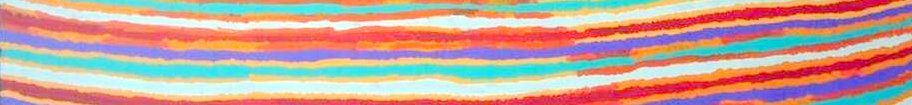 We Stand For NO SYSTEMKindom (Do No Harm Communities) is the dream for freedom, but it is the dream for the freedom of those around us who also live the dream of freedom, because it is in living for the freedom of others that we get our freedom. When we live for the dreams of Kindom of those around us, we live life as a gift because we live for (dedicate our lives to) their dream of freedom, truth, peace, joy, abundance, etc, just as they live for our Kindom dreams too. This is true co-creation (cooperation) with no attack on the uniqueness of each of us. When we live this way, we have no need for any man-made system - everything/everyone has already been taken care of by our love for life.Just as we do not have to jump 10 feet across the room to grab our next breath, neither do we have to worry about food, water and shelter because it has all been taken care of as we each co-create Kindoms/Kin-Domains for everyone. Now everybody and everything of the dream of life that is Kindom/Paradise is free (has been set free once again). The issue is greed and selfishness, power and control trips, arrogance, ignorance, being fed many many lies and being traumatised. The issue is not overpopulation - there is more than enough land available for every family to have a hectare (2.5 acres Kin-Domain) to care for. The land of Australia can provide a Kin-Domain for every family across Earth, each with a food forest, clean fresh drinking water and plenty of space for building natural do no harm habitats and with plenty of land left over.Everyone must have the freedom to take full-responsibility for their lives, for the water they drink, the food they eat and for their shelter. Currently, "The System" forces everyone to give up taking full-responsibility so that we become grown up children accustomed to sucking on the nipples of "The System" corporations for everything, having to use money to get by and to follow the rules of money because we are not co-creating freedom, peace, truth, joy and abundance for each other. Money only leads to haves and have nots and all the abuse, manipulation and distractions that we are subjected to as slaves to money.When we give up living for other's Kindom dreams, we start creating hell ("The System") all around us because we become self-centred - now it's all about "my freedom","my money", "my land", "my belief", "my saviour", "mine", "mine","mine", "i","i", "i", "own", "own", "own", etc. To protect what we claim we own requires a man-made system with FORCE to protect those self-centred claims. This is ALL trauma based and all story-telling (brainwashing/braindirtying).NO SYSTEM = KINDOM/DO NO HARM COMMUNITIES 
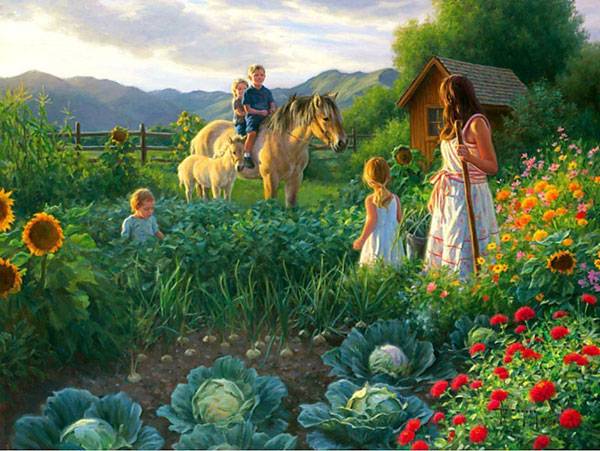 Our true freedom comes when we set our thoughts of freedom into motion so that we live freedom rather than just talking and thinking about it while we still slave for "The System". Kindom will not happen while we meditate for hours in the bush or do yoga retreats or wait for Jesus or follow the processes of the OPPT (One People's Public Trust now called One People). This is not freedom because we are not living freedom because we are living the story-telling of Jesus or Zeitgeist or The Secret or Thrive or One Earth/Consciousness/People.Living Kindom is very, very hard work as we set about repairing the damage to MAN/Earth/Nature that we are ALL responsible for but the burden becomes lighter the more of us put our life-energy into the dream of returning Earth to Paradise. Day-after-day, we all have to work our arses off until Kindom is all around us (MAN) once again. This is the price we pay to set each other free on a piece of land (Kin-Domain), so that no one is under the image-power (education/brainwashing/story-telling) of another MAN anymore and so that everyone can have their space of love to create and live their unique, do no harm dreams. This only happens once we have the Kindoms set up so that everyone is provided for.Once we re-create the food forests, whether on land or in the suburbs, we can re-claim our freedom, breaking the strangle-hold of "The System" because we are no longer reliant on its services and benefits and no longer turning each other into slaves of "The System", cogs in the wheels of "The System" machine. If we don't put the effort in to set everyone and everything free all around us then we still live in HELL ("The System"). The key is to live for everyone else's freedom so that we can have it too.From Bare Dirt To Abundance
A Year In The Life Of The
Love For Life Food Forest 
Arthur & Fiona Cristian
8th February 2013
51 Minutes 46 Seconds
http://www.youtube.com/watch?v=1sJCcCvZ97AFrom Bare Dirt To Abundance Part Two A 
5th November 2014
http://youtu.be/TPTPn8tgcPI
http://loveforlife.com.au/node/8545From Bare Dirt To Abundance Part Two B 
Coming ShortlyWe live for NO SYSTEM. We do not lose anything by not having a man-made system and, in fact, we gain. We gain our freedom and we gain abundance. Let go of the fear.A Collection Of Various Love For Life Posts
Providing The Big Picture We SeeSequential OrderWe ask you to NOT believe anything we say/share and instead use scrutiny like an intense blow torch and go where the logic of truth/sense takes you. This is very, very important. Put everything you believe up to the test of scrutiny to see how it stacks up. If you are true to your heart/senses and go where the logic of truth/sense takes you will find that NO belief, etc, will stand up to the test of scrutiny. They just do not stack up because they are lies/fraud.After you have watched and read all the material and any questions are left unanswered, send us your landline number and we will use the internet phone as a free unlimited call. We are on Sydney NSW Australia time. Best times for us to chat are between 11.00am and 6.00pm.It is critical that you fully comprehend Image Power, "Spelling", Trauma, Reaction To Trauma, Curses, Processing Curses, Full-Responsibility/Liability, Limited Liability/Responsibility (passing-the-back), Slavery, Senses/Sense vs Non-Sense/Senses, Re-Presenting Intellectual Property such as but not limited to "Name", Storytelling/Storytellers, Duality, Black-Magic, Belief, Lies, "i", All Seeing "i" (eye), etc..... These themes and others are covered over and over and over again.If you do not comprehend these insights and are unable to use your senses to sense your way through all the non-sense/non-sensory-images that enslave MAN under their image power (darkness = "The System" = Hell), men and women will remain deeply trapped under a terrible state of trauma. Our intention is to inspire you to remedy by showing you how to move away from reacting to trauma in all its nefarious and devious forms.IMAGE POWER 
Superb Diamond Range Interviewing
Arthur & Fiona Cristian 4th February 2014
http://youtu.be/qFnuuw3kLog
http://loveforlife.com.au/node/8501His-Story/Her-Story (History) 
Arthur Cristian - Love For Life
2005-2007 - Re-posted July 2014
http://loveforlife.com.au/node/8529The Dream Of Life Part 6
Under The Spell Of Intellectual Property 
Arthur Cristian - 51 Minutes 52 Seconds
http://www.youtube.com/watch?v=IMK7CkU1ih8Trauma Induced Fantasy 
July 2013 Interview With
Jeanice Barcelo And Arthur & Fiona Cristian
http://youtu.be/CZVj-ddUoZw
http://loveforlife.com.au/node/8500The Dark Side Of The Moon
The Background To "The System" 
Arthur & Fiona Cristian Interviewed By
Jahnick Leaunier, The Tru-Mon Show
24th August 2016
Love For Life - 142 Minutes
https://youtu.be/C5TViw1NLr4Eric Dubay's Flat Earth Is A Cult
The Background To The System Part Two
Arthur & Fiona Cristian Chatting With
Jahnick Leaunier On The Tru-Mon Show
Love For Life - 31st August 2016
http://loveforlife.com.au/node/8585
154 Minutes
https://youtu.be/rCPWgEQg-2MEclipse Of The Sun - Video (Arthur swears in this video)
The Background To The System Part Three 
Arthur & Fiona Cristian Chatting With
Jahnick Leaunier On The Tru-Mon Show
Love For Life - 25th October 2016
https://youtu.be/FMOsOi1kNRcThe "Name" Is The Mark Of The Beast
The Strawman Identifying
Your Slave Status In "The System" 
By Arthur Cristian - Love For Life
5th February 2012 - 56 Minutes 25 Seconds
http://www.youtube.com/watch?v=DdOag66v7uoThe Satanic Craft Of Inculcation In Practice 
Fiona's ACT Supreme Court Affidavit Explaining Inculcation & Illumination
Arthur & Fiona Cristian
Love For Life
4th March 2016
http://loveforlife.com.au/node/8578The Spinning Top
Full Bloom Inculcation 
Arthur And Fiona Cristian
Love For Life
Facebook Discussions Between The
8th December 2016
And
26th January 2017
Link: http://loveforlife.com.au/content/16/03/04/satanic-craft-inculcation-pra...The Shit Of Death 
Arthur & Fiona Cristian
Love For Life
28th January 2017
Link: http://loveforlife.com.au/content/16/03/04/satanic-craft-inculcation-pra...The Selfie Of Freakenstein 
Arthur & Fiona Cristian
Love For Life
17th March 2017
http://loveforlife.com.au/node/8588Three Sets Of Fiona Cristian Documents Filed With ACAT 
Merged Into One Document For Downloading
https://www.scribd.com/document/327370355/Fiona-Cristian-Affidavit-ACT-S...Fiona Cristian Affidavit
ACT Supreme Court / Court Of Appeal 
https://www.scribd.com/doc/316218306/Three-Sets-of-Fiona-Cristian-Docume...Dancing With Magic (Lies) 
Arthur & Fiona Cristian
Videos, Articles, Comments
And Pending E-Book
Love Fort Life
September 2015
http://loveforlife.com.au/node/8575Dancing With Magic Part One 
Arthur & Fiona Cristian - Love For Life
5th September 2015
https://youtu.be/hx7qJ7r2OS4Dancing With Magic Part Two 
Arthur Cristian - Love For Life
12th September 2015
https://youtu.be/b_KuEFdKmnADancing With Magic Part Three 
Arthur & Fiona Cristian - Love For Life
13th September 2015
https://youtu.be/9pJc1NfnAcIDancing With Magic (Lies) Part Four:
Arthur & Fiona Cristian - Love For Life
16th September 2015
https://youtu.be/kSVURGwm1GoIntroduction To Kindom Video 
By Arthur & Fiona Cristian - Love For Life
6th March 2015
https://youtu.be/7SspPm9wRgoTo Be Educated Is To Have No Soul
The System Is Soul Destroying 
Frederick Malouf & Michael Tellinger's
Contrived Gifting
Arthur & Fiona Cristian
Love For Life
1st September 2016
http://loveforlife.com.au/node/8586Illumination IS Definition 
Arthur & Fiona Cristian
Love For Life
26th to 29th January 2016
http://loveforlife.com.au/node/8577IMAGE POWER
The Nefarious Tactics Used
To Disguise Truth And Distract Us
From Remedy 
Arthur & Fiona Cristian
Love For Life
24th January 2014
This post contains many recent Facebook comments
and email replies which collectively provides a big picture
into exposing the deception behind IMAGE POWER.
http://loveforlife.com.au/node/8496The Pull Of E-Motion 
Arthur & Fiona Cristian
Love For Life
8th February 2014
http://loveforlife.com.au/node/8499Processing Curses
A Lie Is A Curse
Liars Process Curses 
Arthur & Fiona Cristian
Love For Life
26th February 2014
http://loveforlife.com.au/node/8503How The System Is Really Constructed
Bouncing Back Curses Upon Curse Makers
To Stop Harm Forevermore 
Arthur & Fiona Cristian
Love For Life
27th February 2014
http://loveforlife.com.au/node/8504Slave To A Name 
Parts One, Two, Three, Four,
Arthur & Fiona Cristian
Love For Life
3rd to 6th March 2014
http://loveforlife.com.au/node/8505Educated Slaves 
Arthur & Fiona Cristian
Love For Life
20th March 2014
http://loveforlife.com.au/node/8506The Only Path To Freedom
Beware The False Steps 
Arthur & Fiona Cristian
Love For Life - 2nd April 2014
http://loveforlife.com.au/node/8508Free-Dumb For All 
Arthur & Fiona Cristian
Love For Life - 5th April 2014
http://loveforlife.com.au/node/8510Revoking The Ego 
Arthur & Fiona Cristian
Love For Life - 8th April 2014
http://loveforlife.com.au/node/8511How MAN Commits Spiritual Suicide 
Arthur Cristian
Love For Life - 3rd April 2014
http://loveforlife.com.au/node/8509How To Detect Intel Operatives Working 
For The New World Order Agenda
Arthur & Fiona Cristian
Love For Life - 10th April 2014
http://loveforlife.com.au/node/8512How The Psyop Program & Intel Networks
Are Messing With Your Head +
His-Story/Her-Story 
Arthur & Fiona Cristian - April 2014
http://loveforlife.com.au/node/8513Godzilla Through The Looking Glass
Destroyed By Name" 
Arthur & Fiona Cristian
Love For Life - 20th April 2014
http://loveforlife.com.au/node/8514What It's Going To Take
To Co-Create Freedom Forevermore 
Arthur & Fiona Cristian
Love For Life - 22nd April 2014
http://loveforlife.com.au/node/8514Falling For Fairy Stories 
Arthur & Fiona Cristian
Love For Life - 24th April 2014
http://loveforlife.com.au/node/8514A Disassociation From The Work
Of Kate of Gaia 
Arthur & Fiona Cristian
Love For Life - 17th May 2014
http://loveforlife.com.au/node/8517Separating The Wheat From The Chaff 
Arthur & Fiona Cristian
Love For Life - 22nd May 2014
http://loveforlife.com.au/node/8516Revolution Or Revolution 
Arthur & Fiona Cristian
Love For Life - 25th May 2014
http://loveforlife.com.au/node/8520Routing Out Psyop Programs
Routs Out Intel Operatives
Exposing Max Igan's Psyop Program 
Arthur & Fiona Cristian
Love For Life - 31st May 2014
http://loveforlife.com.au/node/8524The Psyop Program Scam
Behind Religion Belief Faith
& Associated Opinion 
Arthur Cristian
Love For Life
11th June 2014
http://loveforlife.com.au/node/8525Another Delusion 
Arthur Cristian
Love For Life
11th June 2014
http://loveforlife.com.au/node/8526A World Of Words Is A World Of Lies 
Arthur Cristian
Love For Life
13th June 2014
http://loveforlife.com.au/node/8527E-MAN
The Name Of The Beast Is MAN 
Arthur & Fiona Cristian
Love For Life - 9th May 2014
Includes Mountain MAN Arrested 
Facebook Discussion About "Name"
Uploaded 25th June 2014
http://loveforlife.com.au/node/8528E-Motion 
Arthur & Fiona Cristian
Love For Life - 13th August 2014
http://loveforlife.com.au/node/8537Discussion With Brother Gregory
Clearly Demonstrating Christianity
Is Part Of The Problem
And Not The Solution 
Arthur & Fiona Cristian
Love For Life
Between the 12th May 2014 and 30th August 2014
http://loveforlife.com.au/node/8542The Psyop Program Behind Free Food
And Permaculture 
Arthur & Fiona Cristian
Love For Life
29th October 2014
Facebook Discussion With Unconditional Love Moon
http://loveforlife.com.au/node/8544Head So Strong 
Music and Vocals Arthur Cristian
Backing Vocals and Vocal Effects Arthur Cristian & Hannah Wood
Lyrics Fiona and Arthur Cristian
Written during our spare time between Aug & Oct 2014
https://www.youtube.com/watch?v=OG4UQCTsqwUThe Time Of Trauma That Destroys Us 
Arthur Cristian - Love For Life
9th November 2014
http://loveforlife.com.au/node/8547The Most Powerful Video On Spirituality
And Happiness FOR SLAVES
Or
How To Accept Slavery And Be Happy About It 
Arthur Cristian - Love For Life
6th August 2014
Facebook Discussion About The Work Of Eckhart Tolle
http://loveforlife.com.au/node/8548What Can We Do What Can We See 
Arthur Cristian - Love For Life
A series of Arthur Cristian Facebook
posts and discussions
between 17th and 21st November 2014
http://loveforlife.com.au/node/8552The Misuse Of Love By Intel Networks
To Create Doubt And Uncertainty
With The Intention To Destroy Love
And Therefore Destroy MAN
(True Freedom, Peace, Joy, Abundance And Truth
For Everyone) 
By Arthur Cristian - Love For Life
26th November 2014
http://loveforlife.com.au/node/8554The Void Of E-GO That Is Spiritual Suicide
The Justification Of Laziness
That Perpetuates System Creature Comforts
Ensuring Our Fall 
Arthur & Fiona Cristian
Love For Life
13th December 2014
Massive Update Occurred 14th Dec 2014 3.10pm Sydney Aust time
http://loveforlife.com.au/node/8556Darkness Visible Part One A, B, C, D
The Freemasonic World In Plain Sight
Decoding George Washington Lithographs 
Arthur & Fiona Cristian
Love For Life
14th December 2014
Part One A http://loveforlife.com.au/node/8557
Part One B http://loveforlife.com.au/node/8567
Part One C http://loveforlife.com.au/node/8568
Part One D http://loveforlife.com.au/node/8569Darkness Visible Part Two
Yin And Yang, Duality, Spiritual Suicide
And Frank O'Collins UCADIA / One Heaven 
Arthur & Fiona Cristian
Love For Life
14th December 2014
http://loveforlife.com.au/node/8558Darkness Visible Part Three
How The Word Sausage
Re-Presents The New World Order
Boiling Point & Out To Get Us
Arthur & Fiona Cristian
Love For Life
27th December 2014
http://loveforlife.com.au/node/8560Darkness Visible Part Four
Aleister Crowley - Thelema - OTO
And The Black Magic Psychedelia Of The Intellect
Facebook Discussion
4th to 10th January 2015
http://loveforlife.com.au/node/8561Darkness Visible Part Five
Living MAN Fiona Cristian's Standing
+ Decoding Judeo/Judaism 
Fiona Cristian & Arthur Cristian
Love For Life
24th January 2015
http://loveforlife.com.au/node/8562Darkness Visible Part Six
The Many Fingers Of The Hidden Hand Appearing
YouTube Community Flagged A Video
Posted To The ArthurLoveForLife YouTube Channel
As Being "Hate Speech" 
Fiona Cristian & Arthur Cristian
Love For Life
4th February 2015
http://loveforlife.com.au/node/8563Darkness Visible Part Seven
The Full Responsibility For Setting
True Freedom For All Into Motion
In Present-Sense Forevermore 
Fiona Cristian & Arthur Cristian
Love For Life
10th February 2015
http://loveforlife.com.au/node/8564Who We Really Are Does Not End
At The Surface Of Our Skin
Arthur Cristian & Fiona Cristian
Love For Life - 22nd February 2015
http://loveforlife.com.au/node/8565Introduction To Kindom Video 
By Arthur & Fiona Cristian - Love For Life
6th March 2015
https://youtu.be/7SspPm9wRgoThe Rot Parts One, Two, Three
Arthur Cristian
Love For Life
5th June 2015
http://loveforlife.com.au/node/8571"The Good Guys" And The "Bad Guys"
Working Together To Bring In
The New World Order
Arthur Cristian - 18th July 2015
http://loveforlife.com.au/node/8572Can You Spot The Ego?
Where's Wally? Part One 
Compilation of Facebook & Youtube
Insight Posts During Aug/Sept 2015
By Arthur Cristian
http://loveforlife.com.au/node/8573Can You Spot The Ego?
Where's Wally? Part Two 
Compilation of Facebook & Youtube
Insight Posts During Aug/Sept 2015
By Arthur Cristian
http://loveforlife.com.au/node/8576Dancing With Magic (Lies) 
Arthur & Fiona Cristian
Videos, Articles, Comments
And Pending E-Book
Love Fort Life
September 2015
http://loveforlife.com.au/node/8575Dancing With Magic Part One 
Arthur & Fiona Cristian - Love For Life
5th September 2015
https://youtu.be/hx7qJ7r2OS4Dancing With Magic Part Two 
Arthur Cristian - Love For Life
12th September 2015
https://youtu.be/b_KuEFdKmnADancing With Magic Part Three 
Arthur & Fiona Cristian - Love For Life
13th September 2015
https://youtu.be/9pJc1NfnAcIDancing With Magic (Lies) Part Four:
Arthur & Fiona Cristian - Love For Life
16th September 2015
https://youtu.be/kSVURGwm1GoIllumination IS Definition 
Arthur & Fiona Cristian
Love For Life
26th to 29th January 2016
http://loveforlife.com.au/node/8577The Satanic Craft Of Inculcation In Practice
Fiona's ACT Supreme Court Affidavit Explaining Inculcation & Illumination
Arthur & Fiona Cristian
Love For Life
4th March 2016
http://loveforlife.com.au/node/8578The Dark Side Of The Moon
The Background To "The System" Part One
Arthur & Fiona Cristian Chatting With
Jahnick Leaunier On The Tru-Mon Show
Love For Life - 24th August 2016
http://loveforlife.com.au/node/8583Eric Dubay's Flat Earth Is A Cult
The Background To The System Part Two
Arthur & Fiona Cristian Chatting With
Jahnick Leaunier On The Tru-Mon Show
Love For Life - 31st August 2016
http://loveforlife.com.au/node/8585To Be Educated Is To Have No Soul
The System Is Soul Destroying
Frederick Malouf & Michael Tellinger's
Contrived Gifting
Arthur & Fiona Cristian
Love For Life
1st September 2016
http://loveforlife.com.au/node/8586New Love For Life Kindom Facebook Group 
Started March 2015
https://www.facebook.com/groups/1434747556816918
Includes 63 Minute
Introduction To Kindom Video 
https://youtu.be/7SspPm9wRgo
By Arthur & Fiona Cristian
and
Facebook Kindom Group Guidelines
http://loveforlife.com.au/node/8566
The Love For Life website home-page provides
the bigger-picture background to the themes
touched on in this video: http://loveforlife.com.auCrop Circles Are A Massive Hoax 
Facebook Discussion On Simon Kawai's Wall
Involving Arthur & Fiona Cristian
31st August 2013
http://loveforlife.com.au/node/8470OPPT & Slavery Through Intellectual Conscription By Deceit 
Arthur & Fiona Cristian - Love For Life
27th February 2013 onwards...
Part One: http://youtu.be/Qjp_9nlrBao
Part Two: http://youtu.be/tbybeOWZ-Bc
Part Three: http://youtu.be/yOWoxH-HbVwWater Is The Life Of MANS Consciousness (Breath) 
Arthur & Fiona Cristian - Love For Life - 8th February 2013
http://loveforlife.com.au/node/8350
Part One: http://youtu.be/4ze66_33wxM - 70 Minutes 5 Seconds
Part Two: http://youtu.be/43gIi-sjxJc - 81 Minutes 13 Seconds
Part Three: http://youtu.be/oooY6W63K-M - 70 Minutes 18 SecondsWhat Do You Believe On Origins?
Who Said There Was A Beginning?
Who's Truth Do You Accept?
Belief Is A Strange Idea. 
Discussion Lyndell, Scott and Arthur & Fiona Cristian
Between March and April 2013
Posted 29th October 2013
http://loveforlife.com.au/node/8487So You Want The Good Bits Of "The System"
But Not The Bad Bits? 
By Arthur & Fiona Cristian
Love For Life - 12th August 2013
http://loveforlife.com.au/node/8468Turning Away From The Reflection
Of MANS Looking Glass 
Arthur & Fiona Cristian
Love For Life
30th April 2013
http://loveforlife.com.au/node/8404REMEDYFrom Bare Dirt To Abundance
A Year In The Life Of The
Love For Life Food Forest 
Arthur & Fiona Cristian
8th February 2013
51 Minutes 46 Seconds
http://www.youtube.com/watch?v=1sJCcCvZ97AFrom Bare Dirt To Abundance Part Two 
5th November 2014
http://youtu.be/TPTPn8tgcPI
http://loveforlife.com.au/node/8545From Bare Dirt To Abundance Part Three 
7th March 2016
60 Minutes
https://youtu.be/SH9i8ZStzWILove For Life Food Forest & Native Garden March 2016
Extension Of The Love For Life Food Forest And Establishment
Of A New Native Garden At The Front Of The Rental Property
In East Bowral - 24th October 2015 to Mid February 2016.
15 Minutes
https://youtu.be/y-Uz8HmnSIMControl The Land
And You Control MAN On The Land
Displace MAN From Land
And You Turn MAN Into Slaves 
Arthur & Fiona Cristian - Love For Life
April 2011 (Updated 14th September 2011)
http://loveforlife.com.au/node/8237The Divine Spark 
Facebook Discussion With Raymond Karczewski
Arthur & Fiona Cristian & Others
2nd October 2013
http://loveforlife.com.au/node/8483Capturing Another MANS Uniqueness 
A Facebook Debate With
Arthur & Fiona Cristian - Love For Life
And Raymond Karczewski
Starting 13th May 2013
http://loveforlife.com.au/node/8414The Spell Is Broken
Taking The Land To Create Kindom 
Arthur & Fiona Cristian
Love For Life
3rd March 2013
http://loveforlife.com.au/node/8365The Steps Of Kindom 
Arthur & Fiona Cristian
Love For Life 2006/2007
http://loveforlife.com.au/node/8304To explore these themes in greater detail go here where you can find links to all our Love For Life comments, articles, debates, discussions, videos, podcasts, etc: http://loveforlife.com.au/node/3385All the best
Arthur & Fiona Cristian
Love For LifeWebsite: http://loveforlife.com.au
Email : action@loveforlife.com.au
Mobile : 0011 61 418 203204 - (0418 203204)
Snail Mail: PO Box 1320 Bowral 2576 NSW Australia
Facebook Arthur Cristian : http://www.facebook.com/arthurcristian
YouTube Arthur Cristian : http://www.youtube.com/ArthurLoveForLifeRegister To The Love For Life Mailing List: http://loveforlife.com.au/content/09/05/14/mailing-listFacebook Group Why Aren't We Free Discussion : http://www.facebook.com/164918753537287
Facebook Group Kindom/Do No Harm Community Discussion : http://www.facebook.com/151811728195925Links below will kick in when the professionally recorded Love For Life music is released.SoundCloud : http://soundcloud.com/loveforlife
Nimbit Music : http://www.nimbitmusic.com/loveforlife
Twitter : https://twitter.com/loveforlifemusi
Facebook Music : http://www.facebook.com/loveforlifemusic
YouTube Love For Life Music : http://www.myspace.com/loveforlifemusic
MySpace : http://www.myspace.com/loveforlifemusic
Google + Fiona Cristian : https://plus.google.com/100490175160871610090Peaceful Transition Through Sacrifice And ServiceWe feel there is an essential peaceful do no harm transition required to get all of MAN back to standing on MANS feet without reliance upon another MAN for water, food, shelter. As it stands everyone in "The System" are highly dependent and reliant on the "group mind-set" that forms "The System" of slaves providing services and benefits for the emotionally addicted slaves to "The System" (and you can put us in the same basket too). The transition is to get MAN back to relying ONLY on nature without 3rd party interlopers, intermeddlers, interceders getting in the way. The transition is a team effort with the foresight for setting all of MAN free down-the-line so that MAN is no longer dependent on slaves and masters providing services, benefits, privileges and exclusivity while being bound to contracts, rituals, procedures, conditions, rules & regulations which compromises MAN severely.This transition is all about shifting from limited liability/responsibility to full liability/responsibility. This full responsibility is all about caring for our health, nature all around us, clean uncorrupted (pure) water and food, partner/co-creator, children, shelter, animal-friends in partnership, etc. In "The System", we are already together destroying each other - we have to come together to create peace together so that we can all have peace. We cannot live peacefully when we are islands, not taking full responsibility for the lives of those around us until EVERYONE can take full responsibility for their life, which means that EVERYONE is healed of system trauma. In "The System", we all come together to make slaves of each other - now is the moment to come together to set each other free, to live for each other's freedom, peace, joy and abundance. Once we have set each other free, we are free.Control The Land
And You Control MAN On The Land
Displace MAN From Land
And You Turn MAN Into Slaves
Arthur & Fiona Cristian - Love For Life
April 2011 (Updated 14th September 2011)
http://loveforlife.com.au/node/8237The Spell Is Broken
Taking The Land To Create Kindom
Arthur & Fiona Cristian
Love For Life
3rd March 2013
http://loveforlife.com.au/node/8365"The Steps Of Kindom"
http://loveforlife.com.au/node/8304---------Once we fix these issues, we or our children or our descendants to come, can start focusing on the even bigger picture of getting back to where our ancestors were, as breatharyan's, before they fell into non-sense images to be enslaved by them.All the best to you and your family
Arthur & Fiona Cristian
Love For LifeThe Cristian Family DeclarationThe Cristian family and The Love for Life Campaign are apolitical, non-religious, non-violent, anti weapons, anti drugs (both pharmaceutical and recreational) and anti any ideology that denies the existence of Do No Harm Communities (Kindoms) and suppresses the uniqueness and freedom of all men, women and children.The Cristian family and our Love For Life work is unaligned to any big business corporation, intelligence agency, government body, "system" law, "system" think tanks, "system" green or environmental movements, religion, cult, sect, society (fraternity, brotherhood, sisterhood, order, club, etc,) secret or not, hidden agenda, law or sovereignty group, occult, esoteric, New Age or Old Age.The Cristian family supports and promotes the remedy that brings an everlasting peace, freedom, truth, joy, abundance and do no harm for all of life without causing loss of uniqueness or the need for having slaves and rulers. We are not into following the one in front or being shepherds for sheeple. Most importantly, we take full-responsibility for everything we think, feel and do.The Cristian family are not Christians.Arthur & Fiona Cristian
Love For LifeDecember 2006THE CRISTIAN FAMILY PLEDGEBeing of clear brain, heart and intention, we each declare the following to be true:• We have no intention of ending our own lives.• We will not tolerate suppression of truth, ideas, freedom, or our work. We stand for freedom of speech.• We stand together to support others in the expression of truths and freedom to speak out no matter how radical those ideas may seem.• Standing for freedom takes courage; together we shall be strong in the face of all odds.• If it is ever claimed that we have committed suicide, encountered an unfortunate accident, died of sickness/disease, disappeared, been institutionalized, or sold out financially or in any other way to self-interested factions, we declare those claims false and fabricated.• We testify, assert and affirm without reservation, on behalf of all those who have dedicated their lives to the ending of secrecy and the promotion of freedom of thought, ideas and expression that we shall prevail.• We Do Not Have Multiple Personality DisordersArthur Cristian
Fiona Cristian
Jasmin Lily Cristian
Emma Rose Cristian
Frances Hannah Cristian
Xanthe Jane Cristian15th December 2006 (Edited/Updated 18th September 2011)Update Regarding The Love For Life
Home Page And Quick User GuideWe are turning the Love for Life Quick User Guide http://loveforlife.com.au/node/6608 into a blog of all the main insights of our work since March 2005, whether through articles, videos, podcasts or discussions/debates.As we do not have the time to compile everything we have written into a book, as many have suggested we do, compiling all our most important work into one area of the website is a way of providing easy access to this work so those interested are able to fully comprehend the big picture.Instead of having to find our different articles, videos, etc, in various parts of the website, it will all be accessible here: http://loveforlife.com.au/node/6608 and here: http://loveforlife.com.au/node/3385.Love For Life VideosAs amateurs and posted in the Quick User Guide below the Facebook links, we're currently creating and posting a series of videos called "The Dream Of Life" which covers the ground of all the Love For Life insights. We plan to have the videos completed by December 31st 2012. Once this is behind us, our intention is to create a 2 hour or so video covering the body of this work. All videos are embedded in the quick user guide http://loveforlife.com.au/node/6608 and uploaded in Arthur's YouTube channel: http://www.youtube.com/user/ArthurLoveForLife.Love For Life MusicWe have started recording songs, with others, that express the themes of Love For Life. They are now being posted on Arthur's YouTube channel: http://www.youtube.com/user/ArthurLoveForLife and are embedded in the quick user guide http://loveforlife.com.au/node/6608. We have over 100 songs to record. A few rough demos have already been used as the soundtrack on the first "Dream of Life" video.About Us - Love For Life & The Cristian FamilyAlso, everything we, the Cristian family, have gone through, from bank fraud and the theft of the family home to death threats and attempts on Arthur's life, is documented in the Quick User Guide too. If you, the reader, are prepared to put the effort in, you will comprehend the extent to which we have all been tricked into becoming slaves, giving up our uniqueness and our full-responsibility for life and destroying everything of life to the point where life is in danger of dying out completely. You will also comprehend the remedy to all this chaos; a remedy that requires only love for life and the determination to do what needs to be done. Though our focus is very strongly on the remedy that creates a world of freedom, truth, peace, joy, abundance and Do No Harm for all of life without loss of uniqueness or the need for slaves and rulers, we realise that it is vital to comprehend how to get there and what stops us from getting there. This is why there is so much information on the hows and whys of everything going wrong in the world today. We are not into peddling conspiracy theories, we are into routing out all forms of organised crime.Saturday 26th November 2011Arthur and Fiona Cristian
Love For LifeWebsite: http://loveforlife.com.au
Email: action@loveforlife.com.au
Mobile: 0011 61 418 203204 - (0418 203204)
Facebook Arthur Cristian: http://www.facebook.com/arthurcristian
YouTube Arthur Cristian: http://www.youtube.com/ArthurLoveForLife
SoundCloud: http://soundcloud.com/loveforlife
Nimbit Music: http://www.nimbitmusic.com/loveforlife
Twitter: https://twitter.com/loveforlifemusi
Facebook Music: http://www.facebook.com/loveforlifemusic
Facebook Why Aren't We Free Discussion: http://www.facebook.com/164918753537287
Facebook Do No Harm Community: http://www.facebook.com/151811728195925
YouTube Love For Life Music: http://www.myspace.com/loveforlifemusic
MySpace: http://www.myspace.com/loveforlifemusic
Google + Fiona Cristian: https://plus.google.com/100490175160871610090
Register To The Love For Life Mailing List: http://loveforlife.com.au/content/09/05/14/mailing-list1. For The Body Of The Love For Life Work by Arthur and Fiona CristianWhich Unravels The Reasons For The Chaos, Mayhem and Confusion Being Experienced In The World Today, Explains The Need For"Community Immunity" and Responsibility, and Focuses On The Creation Of Kindoms - Do No Harm, Life-Sustainable Communities (As The Remedy That Heals All Mans Woes) - And How We Can Co-Create Them. For Comments, Articles And Discussions, Go Here: http://loveforlife.com.au/node/3385 - Also Go Here To See Podcasts And Videos Posted by Arthur & Fiona Cristian: http://loveforlife.com.au/node/7309 - The Information Shared Comes From Inspiration, Intuition, Heartfelt-Logic And Information Gathered From Nature And Many Amazing Men And Women Along The Way. It Is Not Found In Any Books Or Channellings, Or Talked About By "Experts". Go Here To Read A Brief Synopsis Of Why We Started Love For Life: http://loveforlife.com.au/node/81822. For Information About The Ringing Cedars of Russia Seriesgo here: http://loveforlife.com.au/node/1125 and for more on Eco Homes, Villages, Organic and Permaculture Gardening and Life-Sustainability, etc, go here: http://loveforlife.com.au/node/3641 and here: http://loveforlife.com.au/node/1985 and Mikhail Petrovich Shchetinin - Kin's School - Lycee School at Tekos: http://loveforlife.com.au/node/51733. For How To Eat A Raw, Living Food Diet,go here: http://loveforlife.com.au/node/5068 - LIFE is information. When we distort LIFE and then eat, drink, absorb, think, feel, hear, see, touch, taste, smell and perform these distortions, the information of LIFE, your LIFE, our LIFE, our children's lives, everyone's LIFE, is distorted.4. To Find A Menu For The Extensive Research Library (over 8,000 items posted embodying over 11,000 documents, pdf's, videos, podcasts, etc)Which Covers Topics From Health to Chemtrails/Haarp to Brain Control to Archaeology to Astronomy Geocentricity Heliocentricity to Pandemics Bird Flu Swine Flu to Fluoride to Cancer to Free Energy to Global Warming, 9/11, Bali Bombings, Aspartame, MSG, Vaccinations, Aids/HIV, Mercury, New World Order, Satanism, Religions, Cults, Sects, Symbolism, etc, etc, go here: http://loveforlife.com.au/node/825. If You Would Like To Read About The Cristian Family NSW Supreme Court Case(Macquarie Bank/Perpetual Limited Bank Fraud Condoned By Judges, Registrars, Barristers, Lawyers, Politicians, Public Servants, Bureaucrats, Big Business and Media Representatives - A Crime Syndicate/Terrorist Organisation) Which Prompted The Creation Of This Love For Life Website December 2006, And The Shooting And Torture Of Supporters Who Assisted Us In Reclaiming The Family Home, Joe Bryant And His Wife, Both In Their Late 70's, go here: http://loveforlife.com.au/node/5 And Read Some Of Our Email Correspondence With Lawyer Paul Kean - Macedone Christie Willis Solari Partners - Miranda Sydney May 17th-June 27th 2006: http://loveforlife.com.au/node/73006. For The Stories Of Other Victims Of The System,go here: http://loveforlife.com.au/australian_stories (If you have a story you would like us to put up, we would love to here from you:
action @ loveforlife.com.au)7. For Documentation Of Harm Done By The Powers-That-Be And Their Representatives,Evidence Revealing How Victims Did Not Break The Peace, Caused No Crime or Harm, There Were No Injured Parties. Documenting Incontrovertible Evidence Demonstrating How The Powers That Be (PTB) And Their Lackeys Will Break All The Laws They Are Supposed To Uphold. They Will Kidnap, Intimidate, Terrorise, Rape, Pillage, Plunder And Lie And Take Responsibility For None Of It. All Part Of Their Tactics Of Using Fear And Trauma To Keep Us In Our Place. Relatives Of Those Under Their Radar Are Also Not Safe From Attack And Intimidation. All Starting From A $25 Fine For Not Voting And A $65 Fine For Not Changing A Dog Registration. We Do Not Have Freedom And Can Only Appear To Have Freedom If We Comply. Regardless How Small The Matter The PTB Throw Hundreds Of Thousands Of Dollars Away To Enforce Their Will.... Go Here: 
Fiona Cristian Reply To State Debt Recovery Office - Part One to Part Ten - From 17th October 2008 And Still Continuing:
http://loveforlife.com.au/node/6319 or
Fiona Cristian Reply To State Debt Recovery Office 
Part One: http://loveforlife.com.au/node/5742 - From 17th October 2008
Part Two: http://loveforlife.com.au/node/6135 - From 18th December 2008
Part Three: http://loveforlife.com.au/node/6295 - From 9th January 2009
Part Four: http://loveforlife.com.au/node/6296 - From 14th January 2009
Part Five: http://loveforlife.com.au/node/6375 - The Sick Puppy - From 20th February 2009
Part Six: http://loveforlife.com.au/node/6390 - Police Officers, Sheriff’s Officers, Tow Truck Driver and State Debt Recovery Office Blatantly Ignore the Law To Rape, Pillage and Plunder The Private Property Of Fiona Cristian - From 11th March 2009
Part Seven: http://loveforlife.com.au/node/6445 - Affidavit Of Truth - Letter To The Queen + Australia: Fascism is Corporatism - From 30th March 2009
Part Eight: http://loveforlife.com.au/node/6652 - The Pirates Auction And The Ghost Of VSL386 - From 4th April 2009
Part Nine: http://loveforlife.com.au/node/7073 - Arthur Cristian's Letter To Pru Goward MP - From 15th December 2009
Part Ten: http://loveforlife.com.au/node/7500 - Should We Be In Fear Of Those Who Claim To Protect Us? "Roman Cult" Canon Law - Ecclesiastical Deed Poll - The Work Of Frank O'Collins - From 13th October 20108. If You Are Interested In Information On Freedom From Statutes, Rule-Of-Law, Free Man/Free Woman, Strawman, "Person" and Admiralty Law (The Law Of Commerce),go here: http://loveforlife.com.au/node/895 - For Common Law, Democracy, Constitution, Trial By Jury, Fee Simple, etc, go here: http://loveforlife.com.au/category/main/law-articles-documents9. If You Are Interested In Banking and Money Created (Fiat/Credit/Debt/Mortgage/Loan/Overdraft etc) Out-Of-Thin-Air, How Banks Counterfeit Money,go here: http://loveforlife.com.au/banks10. For A List Of All The Latest Posts In The Love For Life Website,go here: http://loveforlife.com.au/tracker11. For Links To Many Hundreds Of Videos, DVDs And Podcastsgo here: http://loveforlife.com.au/video_dvd12. To See The Cristian Family Pledge, Legal and other Disclaimersgo here: http://loveforlife.com.au/content/06/12/05/love-life-legal-disclaimer13. To Read About How A Representative Of The NSW Jewish Board Of Deputies Had Threatened To Shut Down The Love For Life Websitego here: Part One: http://loveforlife.com.au/node/6616 Part Two: THE STEVE JOHNSON REPORT AND VIDEO: http://loveforlife.com.au/node/6665 and Part Three: Latest Update On James Von Brunn: http://loveforlife.com.au/node/6673Conscious Love Always
Arthur & Fiona Cristian
Love For Life
action @ loveforlife.com.au
www.loveforlife.com.au
0418 203204 (int: 0011 61 418 203204)
PO Box 1320 Bowral 2576 NSW AustraliaArthur Cristian

Create Your BadgeLove For Life Discussions - Why Aren't We Free? How Can We Be Free?

Promote your Page tooLove For Life Legal DisclaimerThe information contained on this world wide web site (the web site and all information herein shall be collectively referred to as "Web Site Information"), under the registered url name, loveforlife.com.au, resides on a host server environment in Pittsburgh, Pennsylvania 15203, United States of America.The Web Site Information has been prepared to provide general information only and is not intended to constitute or be construed as providing substantive professional advice or opinion on any facts or circumstances. Transmission of the information is not intended to create, nor does its receipt give rise to, a professional-client relationship between 'Love for Life' and the receiver.While every care has been taken to ensure the accuracy and timeliness of the information prepared and/or reported on this site, 'Love for Life' is not responsible for any errors or omissions or for the Web Site Information not being up to date. The Web Site Information may not reflect the most current developments.The impact of the law, policy and/or procedure for any particular situation depends on a variety of factors; therefore, readers should not act upon any Web Site Information without seeking professional advice. 'Love for Life' is not responsible for any action taken in reliance on any Web Site Information herein.'Love for Life' is not responsible for any action you or others take which relies on information in this website and/or responses thereto. 'Love for Life' disclaim all responsibility and liability for loss or damage suffered by any person relying, directly or indirectly, on the Web Site Information, including in relation to negligence or any other default.'Love for Life' does not warrant, represent or hold out that any Web Site Information will not cause damage, or is free from any computer virus, defect(s) or error(s). 'Love for Life' is not liable to users for any loss or damage however caused resulting from the use of material found on its web site.'Love for Life' does not necessarily endorse or approve of any Web Site Information linked to and contained on other web sites linked herein and makes no warranties or representations regarding the merchantability or fitness for purpose, accuracy and quality, of any such information.The sending of information by you, and the receipt of it by 'Love for Life', is not intended to, and does not, create a professional-client relationship.All Web Site Information is considered correct at the time of the web site's most recent revision.ADDITIONAL DISCLAIMERTHE CRISTIAN FAMILY SUPPORTS
FREEDOM OF SPEECH - FREEDOM OF THOUGHTPosted Wednesday 17th June 2009
Updated September 2011NSW Jewish Board Of Deputies
Has Threatened To Shut Down
The Love For Life WebsiteNo Freedom Of Speech - No Freedom Of ThoughtLove For Life does not support harm doing in any shape or form. However, we are supporters of free speech and post articles, documentaries, etc, that represent a wide cross section of ideas. See the Love For Life extensive research library where over 6000 documents, articles and videos are posted: http://loveforlife.com.au/node/82. We clearly see the evidence of the destruction to MAN and the earth that has been caused by ALL religions over the centuries and are therefore not supporters of religions, cults, sects or any group that demands conformity of thought, speech or action, or has rules, regulations or rituals that must be followed. Religions, nationalities and cultural "identities" are formed as a result of the brainwashing we receive from childhood. They are part of the tactics the Establishment uses to keep us all divided from one another and fighting one another.All religions promote discrimination and division, leading to hatred and even violence and murder. None of them have yet to produce a remedy to all the suffering, poverty, unhappiness and discrimination in the world. If any religion truly had the remedy to all the suffering on earth, there would no longer be any suffering. What have Christianity, Islam, Buddhism, Hinduism, Judaism, atheism and the New Age done to end the suffering in the world?Since December 2006, there have been many attempts to take down the Love For Life website. Any attempts have been thwarted by Love For Life supporters inundating the harm-doers with emails, etc, objecting to them taking down the website for a variety of reasons. The trouble makers usually back off when they realise that they can post all their views, arguments, beliefs, etc, in the Love For Life website without censorship or restriction imposed. They get to see that even the Queen, Pope, Prime Minister, President of America, etc, can post all their views without hindrance or sabotage and that we support freedom of speech/thought which means we support the right of all sides to express their views.Of note, there is a vast amount of information posted in the Love For Life website which we do not agree with but we leave it all up because we refuse to be biased, opinionated or self-centered/self-serving. Of the many thousands of comments posted over the years we have only removed posts containing secret links to commercial advertisements, terrible foul language, threats of violence and death, etc, and attacks on other people's characters that avoid the subject/debate at hand. Besides links to advertisements, we have taken down less than six comments due to the above. We usually leave everything up, all warts and all, even those posts threatening to do terrible things to Fiona, our children, our dogs, our friends, family & supporters, etc.The Love For Life website has information from all sides on many subjects, whether about Islam, Judaism, Christianity, Law, health, psychology, mind control, vaccination, aspartame, MSG, Chemtrails etc. There are over 11,000 articles, documentaries etc on the website and they are so diverse that we are sure that everyone would be able to find something they loved and something they hated, if they took the time to search. If we removed all the articles hated by everyone, there would probably be nothing left! We are not anti anyone but freedom of speech is freedom of speech and no one should condemn the work of another without taking the time to research the subject themselves. Yes, there are articles by those who have a less-than-rosy-viewpoint of Judaism, but there are also articles on the dark side of Tibetan Buddhism (and it is very dark) for those who are interested in the truth: Tibet - Buddhism - Dalai Lama: http://loveforlife.com.au/node/6271 Should the authors of these articles be abused and imprisoned for daring to challenge the widely conceived reputation of Buddhism as being the religion of peace and love and that of the Dalai Lama as a saint, or should those interested be allowed to study the work and come to their own conclusions? The same applies to all the articles, documentaries, etc, about Christianity, Islam, Freemasonry, New World Order, etc.The Love for Life website also shows how the Rule of Law, the Bar, the Government, the Monarchy, the system of commerce, the local, national and multi/trans-national private corporations, all the courses and careers on offer from our universities, all the educators, scientists, academics and experts, the aristocrats and the Establishment bloodlines have also done NOTHING to end the suffering in the world. The website maps the insanity of a world where there is no help for those in need, just as there was no help available for us when we were victims of terrible bank fraud: "NSW Supreme Court Case - Macquarie Bank/Perpetual Limited vs Fiona Cristian - Victims Of Bank Fraud Condoned By Judges" http://loveforlife.com.au/node/5 (orchestrated, condoned and protected by an international crime syndicate/terrorist organisation of judges, barristers, registrars, lawyers, politicians, banksters, big business representatives, media moguls and other lackeys who, all together, put up a wall of silence despite our trying many, many avenues. After the family home was stolen and business destroyed we were left close to poverty and destitution caring for 4 young daughters. Three years later not much has changed regardless of all our efforts. Where were all the followers of all the religions to help us? Or do we have to be members of those religions to receive help from others involved in them?The New South Wales Jewish Board of Deputies accused us of being anti - Jewish, see: http://loveforlife.com.au/node/6616 and http://loveforlife.com.au/node/6665 because we had posted an excerpt from James von Brun's book: Kill the Best Gentiles: http://loveforlife.com.au/node/6054 in which he blames Jews for the problems of the world. Obviously this is not our view because of what we have stated above. We do not hate anyone, whatever religion they follow. We are always open to talk to any religious leader or politician and meet with any judge, member of the Bar, experts, academics, educators etc to share the remedy we offer that heals all the divisions between MAN and MAN, and MAN and the EARTH.Today, a representative of the New South Wales Jewish Board of Deputies is threatening to close the website down, because they have decided it is anti - Jewish and that we promote racism. What has the New South Wales Jewish Board of Deputies done to end the suffering in the world? Can they show that they are concerned with the suffering of ALL men, women and children AND ARE SEEN TO BE DOING SOMETHING ABOUT IT or are they only concerned with Jewish affairs? If so, they, along with all the other religions that only care for their own, are part of the problem, not part of the solution. The man who rang Arthur today was only concerned with Jewish affairs; he was not interested in our intentions or in anybody else, just as most Christians, Muslims, Sikhs, Catholics, etc, are only interested in their own. While we separate ourselves into groups, dividing ourselves from others with rules, regulations, rituals, procedures and conditions, we will never solve our problems.No matter what we in the Western World Civilisation of Commerce have been promised by our politicians, religious leaders, scientists, educators, philosophers, etc, for the past two hundred years, all we have seen is ever-increasing destruction of men, women and children and the earth. None of the so-called experts and leaders we have been taught to rely on are coming up with a solution and none of them are taking full-responsibility for the fact that they can't handle the problem. All religious books talk about end times full of destruction and suffering but why do we have to follow this program when there is an alternative to hatred, mayhem and death? Why are our leaders following the program of destruction and death rather than exploring the alternatives? It seems that any mainstream politician, priest or academic are only interested in supporting the RULES OF THE DIVIDE, that maintain the haves and the have nots. For 200+ years, 99% of the world population have been so trained to pass on their responsibility for themselves, others and the earth, that the 1% of the population that make up the leaders of the rest of us are making all the decisions leading to the destruction of all of us and the earth. Let's not forget the education system that brainwashes the 99% of the population that we are free and have equal rights while, in fact, we are feathering the nests of those at the top.At the root of all our problems is self-centredness, an unwillingness nurtured by the Establishment that keeps us concerned only with our own needs rather than the needs of others around us and the Earth. Instead of creating and releasing acts of love for those around us as gifts to benefit them and the earth, we take, take and take, until there is nothing left. The whole point of the Love for Life website is to show people the root of all our problems and to share the remedy. The extensive research library is there to attract browsers and to provide access to information not available through mainstream channels. If the New South Wales Jewish Board of Deputies can, after careful examination of our work, prove that anything we are saying is wrong, we will be happy to accept their proof. If they cannot, and they are still insistent on closing the website down, they will be showing themselves to be traitors to MAN because they are not interested in pursuing any avenue that can end the suffering in the world.All religions, corporations and organisations that support and maintain the Western World Civilisation of Commerce are part of the problem because our civilisation is a world of haves and have nots, racism, violence, hatred, poverty, sickness, discrimination, abuse, starvation, homelessness, corruption, collusion, vindictiveness, social unrest, arrogance, ignorance, fear, war and chaos. While we support civilisation, we support death and destruction because ALL civilisations that have ever existed are apocalyptic by design.If we truly want peace on earth and freedom for all, we have to let go of all that which keeps us divided, and come together as MAN, conscious living co-creators of creation. The Love For Life website offers a remedy to the problems we all face in the form of DO NO HARM COMMUNITIES: http://loveforlife.com.au/node/3641 For more details see here: http://loveforlife.com.au/node/6511 and here: http://loveforlife.com.au/node/3385 - We also highly recommend that everyone read the brilliant Russian books called The Ringing Cedars: http://loveforlife.com.au/node/1125 - The Love For Life Website Homepage also provides lots of inspiring remedy based information: http://loveforlife.com.au - If you want to be kept up to date with our work please register to the Love For Life Mailing Listhere: http://loveforlife.com.au/content/09/05/14/mailing-list. We usually send two postings per month. Presently (September 2011) there are over 7000 registrations reaching over 500,000 readers across Earth. The website now (September 2011) receives up to 12 million hits per month. Since December 2006, over 100 million people have visited the Love For Life website.Conscious Love Always
Arthur and Fiona Cristian
Love For Life
17th June 2009Clarification Regarding Our Intentions
Behind The Use Of DonationsThe Love For Life website is offered for free without a fee and without any conditions attached. If people are inspired to donate money, then we accept their gift and have provided an avenue for them to support the work we do through Fiona's Paypal or ANZ bank account http://loveforlife.com.au/node/8515. There is no obligation whatsoever to donate and all are equally welcome to our work and to our "time", whether they donate or not. Over the last 9 years, all the Love For Life work has been put out for free and it has often been donations from supporters that have enabled us to renew the domain name, etc, to keep the website going. While some complain that we have an avenue for donations, others complained when we didn't! Either use it or don't - the choice is yours.Since Love For Life started March 2005 and website December 2006, Arthur has worked 16 hours a day, 7 days a week unpaid for much of this period, putting together the website and sharing insights to wake people up to what has been done to them, whether through the 11,500+ individual articles, videos, podcasts, debates, discussions, pdf's, research documents, etc, found amongst the 8,500+ posts, as well as helping many, many men and women over the phone, and through email, website correspondence, Facebook and YouTube, and creating the Love For Life food forest vege garden and Love For Life music recording studio. This is our life is a gift commitment to serve MAN/Nature/Earth but we are still severely compromised by "The System" and still have to give to Caesar what is claimed to belong to Caesar, which is where the donations help us.Fiona & Arthur Cristian
Love For Life
21st July 2014Best viewed at 1024x768
This work is licensed by Fiona Cristian under a 
Creative Commons Attribution-Noncommercial-No Derivative Works 2.5 Australia License.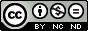 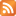 AttachmentSizeCorporation Australia 12th Feb 2007 4.00pm.doc316.5 KBBank: 
Account name: 
BSB: 
Account number: 
SWIFT BIC Code:Australia New Zealand Banking Group (ANZ) 
Fiona Caroline Cristian 
012 547 
5576 81376 
ANZBAU3M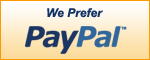 